IntroductionWelcome to the *COUNTY* plan.  This document sets out the plans, for the whole of the netball family in the *COUNTY*; members, general participants, young people, adults, coaches, official, supporters and volunteers.  Building on the successes of the previous four year plan and considering extensive research into netball participants and potential participants, this plan aims to set out how we will deliver excellence and contribute towards netball’s strategic goals.  The plan begins by sharing the England Netball vision, mission and strategic goals, see page 2.  Page 3, then details a summary of the priority targets within this plan, giving a quick overview of key focus areas.  The plan is then split into a number of sections, each section showing a detailed SWOT analysis (strengths, weakness, opportunities and strengths) followed by the area action plan.  The sections are as follows;Good GovernancePlaying the Game (Schools, Club Development, Further Education, Higher Education, Community, Facility Development)PerformanceCompetitions and EventsVolunteeringCoaching Officiating Communication and MarketingWe hope this provides a useful outline of how as one team, aligned behind one dream, netball will achieve its overall mission of ‘your game your way’.  Happy reading! 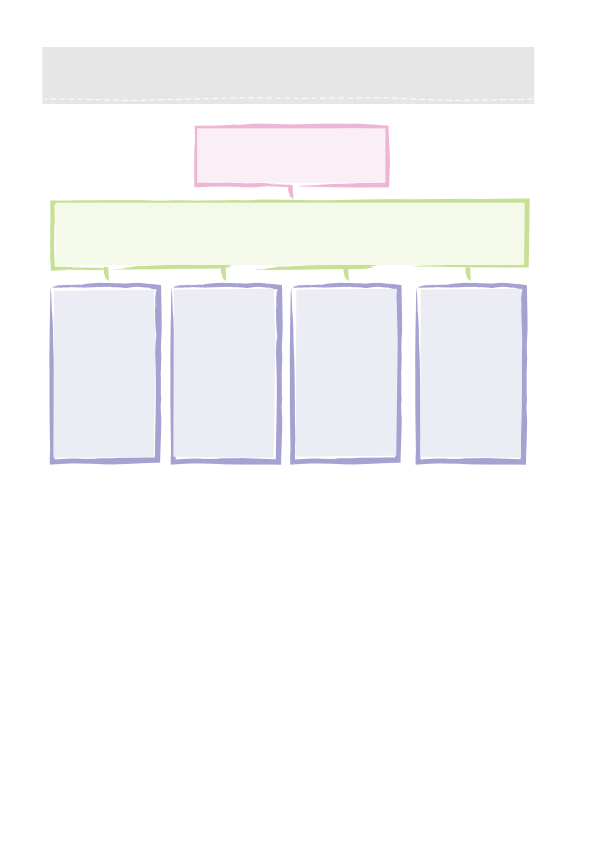  *New initiatives  - actual initiative names yet to be decided				^Likely to reflect the total of the County targets set in this areaSECTION 1 – Good Governance, Safeguarding, Equity and DiversityCurrent LandscapeCounty picture/ approach populated by CNA/TSGSWOT Analysis (populated by CNA/TSG)                         Risks and Risk Management  SECTION 2 – Playing the Game2.1 Playing the Game - SchoolsCurrent LandscapeCounty picture/ approach populated by CNA/TSG/NDO SWOT Analysis (populated by CNA/ TSG/ NDO)2.2  Playing the Game – Club DevelopmentCurrent LandscapeCounty picture/ approach populated by CNA/TSG/NDO SWOT Analysis (populated by CNA/ TSG/ Staff)2.3 Playing the Game – Further Education Current LandscapeCounty picture/ approach populated by CNA/TSG/NDO SWOT Analysis (populated by CNA/ TSG/ Staff)2.4  Playing the Game – Higher Education (May only be relevant to some counties, this is a Nationally led project, further information in regards to the role out of UNOs will follow) Current LandscapeCounty picture/ approach populated by CNA/TSG/NDO SWOT Analysis (populated by CNA/ TSG/ NDO)2.5  Playing the Game – Community Current LandscapeCounty picture/ approach populated by CNA/TSG/NDO SWOT Analysis (populated by CNA/ TSG/ Staff)2.6 Playing the Game – Facility Development  Current LandscapeCounty picture/ approach populated by CNA/TSG/NDO SWOT Analysis (populated by CNA/TSG)SECTION 3 – PerformanceCurrent LandscapeCounty picture/ approach populated by CNA/TSG/NDO SWOT Analysis (populated by CNA/TSG)2S2ECTION 4 – Competition and EventsCurrent LandscapeCounty picture/ approach populated by CNA/TSGSWOT Analysis (populated by CNA/TSG)SECTION 5 – VolunteeringCurrent LandscapeCounty picture/ approach populated by CNA/TSGSWOT Analysis (populated by CNA/TSG)SECTION 6 – CoachingCurrent LandscapeCounty picture/ approach populated by CNA/TSGSWOT Analysis (populated by CNA/TSG)SECTION 7 – OfficiatingCurrent LandscapeCounty picture/ approach populated by CNA/TSGSWOT Analysis (populated by CNA/TSG)SECTION 8 – Communication and MarketingCurrent LandscapeCounty picture/ approach populated by CNA/TSGSWOT Analysis (populated by CNA/TSG)Updated byCompleted 2016Louise KeyYesRobyn RogersYesVanessa McErlainYesPaula HillYesStrategic GoalMeasures / OutcomesNational TargetCounty/ Regional Target Goal 1Grow participation in the game by an average of 10,000 participants per annum^O18 membersGoal 1Grow participation in the game by an average of 10,000 participants per annum^U18 membersGoal 1Grow participation in the game by an average of 10,000 participants per annum^U14 membersGoal 1Grow participation in the game by an average of 10,000 participants per annum^U11 membersGoal 1Grow participation in the game by an average of 10,000 participants per annum^Number of new participants through Back to NetballGoal 1Grow participation in the game by an average of 10,000 participants per annum^Number of new participants through Pay and Play*Goal 1Grow participation in the game by an average of 10,000 participants per annum^Number of new participants through Indoor Netball Pay and Play*Goal 1Grow participation in the game by an average of 10,000 participants per annum^Number of new participants through Workplace Leagues*Goal 1Grow participation in the game by an average of 10,000 participants per annum^Number of New participants through Introduction to Netball*Goal 1Grow participation in the game by an average of 10,000 participants per annum^Number of new participants through High 5 clubsGoal 1Grow participation in the game by an average of 10,000 participants per annum^Number of new participants through Junior (O11) clubs and sections formedGoal 1Grow participation in the game by an average of 10,000 participants per annum^Number of new participants through Youth Pay and Play*Goal 2Deliver a 1st Class Member and Participant experience^Number of new High 5 clubsGoal 2Deliver a 1st Class Member and Participant experience^Number of new Junior (O11) clubsGoal 2Deliver a 1st Class Member and Participant experience^Number of new accredited clubsGoal 2Deliver a 1st Class Member and Participant experience^Number of Beginner Award Umpires qualifiedGoal 2Deliver a 1st Class Member and Participant experience^Number of C Award umpires qualifiedGoal 2Deliver a 1st Class Member and Participant experience^Number of B Award umpires qualifiedGoal 2Deliver a 1st Class Member and Participant experience^Number of Youth Umpires qualifiedGoal 2Deliver a 1st Class Member and Participant experience^Number of Match Bench Officials course attendeesGoal 2Deliver a 1st Class Member and Participant experience^Number of Introduction to Coaching attendeesGoal 2Deliver a 1st Class Member and Participant experience^Number of UKCC Level 1 coaches qualifiedGoal 2Deliver a 1st Class Member and Participant experience^Number of UKCC Level 2 coaches qualifiedGoal 2Deliver a 1st Class Member and Participant experience^Number of UKCC Level 3 coaches qualifiedGoal 2Deliver a 1st Class Member and Participant experience^Number of High 5 workshop attendeesGoal 2Deliver a 1st Class Member and Participant experience^Number of coaches accessing technical workshopsGoal 2Deliver a 1st Class Member and Participant experience^Number of new volunteers registered on Pass on Your PassionGoal 2Deliver a 1st Class Member and Participant experience^Number of Young Netball Organiser attendeesGoal 3Establish England as the number 1 team in the world by winning the World Netball Championships^Number of quality Satellite Academies runGoal 3Establish England as the number 1 team in the world by winning the World Netball Championships^Number of quality County Academies runGoal 3Establish England as the number 1 team in the world by winning the World Netball ChampionshipsNumber of quality Regional Academies runGoal 3Establish England as the number 1 team in the world by winning the World Netball ChampionshipsNumber of athletes graduating from the England Performance Pathway to play in NSLGoal 3Establish England as the number 1 team in the world by winning the World Netball ChampionshipsNumber of athletes with benchmarked graduation to Regional Academy and Regional Performance AcademyGoal 3Establish England as the number 1 team in the world by winning the World Netball ChampionshipsNumber of players achieving the higher minimum standard in all AcademiesStrengthsNew Governance/TSGs. Coaching, Umpiring, DevelopmentNew Volunteers coming through within the TSGEnthusiastic Knowledgable Management BoardWeaknesses Heavily reliant on same volunteersTime commitmentOpportunitiesRecruitment and  Mentoring opportunities for new volunteersIncreased membership with new productsNew Governance ThreatsOverload with new product delivery targetsRetention of new volunteersGood governanceGood governanceNational Objectives: Establish a structure that recognises EN as a membership organisation but will allow EN to utilise its commercial potential; generating an income and reducing the reliance on Sport England.Establish a committee and advisory structure that provides the Board and Central Management Team with the appropriate level of governance support and develops a clear demarcation between strategic board issues and management operational issues.  Maintain a strong and effective Board.Have clarity on the stakeholder engagement within the governance structure including Regional, County, League and Clubs. Ensure that the Governance Structure adapts to the external and internal environment and continues to be a first rate NGB.Establish a safe, fair and inspiring sporting environment that contributes to a high quality participant experience at all times.Regional Objectives/ Regional Priorities:XYZCounty Objectives/ County Priorities:X Appointing suitably experienced volunteers and ensuring personal development of said volunteersY Setting SMART goals to ensure delivery of planZNational Objectives: Establish a structure that recognises EN as a membership organisation but will allow EN to utilise its commercial potential; generating an income and reducing the reliance on Sport England.Establish a committee and advisory structure that provides the Board and Central Management Team with the appropriate level of governance support and develops a clear demarcation between strategic board issues and management operational issues.  Maintain a strong and effective Board.Have clarity on the stakeholder engagement within the governance structure including Regional, County, League and Clubs. Ensure that the Governance Structure adapts to the external and internal environment and continues to be a first rate NGB.Establish a safe, fair and inspiring sporting environment that contributes to a high quality participant experience at all times.Regional Objectives/ Regional Priorities:XYZCounty Objectives/ County Priorities:X Appointing suitably experienced volunteers and ensuring personal development of said volunteersY Setting SMART goals to ensure delivery of planZNational Objectives: Establish a structure that recognises EN as a membership organisation but will allow EN to utilise its commercial potential; generating an income and reducing the reliance on Sport England.Establish a committee and advisory structure that provides the Board and Central Management Team with the appropriate level of governance support and develops a clear demarcation between strategic board issues and management operational issues.  Maintain a strong and effective Board.Have clarity on the stakeholder engagement within the governance structure including Regional, County, League and Clubs. Ensure that the Governance Structure adapts to the external and internal environment and continues to be a first rate NGB.Establish a safe, fair and inspiring sporting environment that contributes to a high quality participant experience at all times.Regional Objectives/ Regional Priorities:XYZCounty Objectives/ County Priorities:X Appointing suitably experienced volunteers and ensuring personal development of said volunteersY Setting SMART goals to ensure delivery of planZNational Objectives: Establish a structure that recognises EN as a membership organisation but will allow EN to utilise its commercial potential; generating an income and reducing the reliance on Sport England.Establish a committee and advisory structure that provides the Board and Central Management Team with the appropriate level of governance support and develops a clear demarcation between strategic board issues and management operational issues.  Maintain a strong and effective Board.Have clarity on the stakeholder engagement within the governance structure including Regional, County, League and Clubs. Ensure that the Governance Structure adapts to the external and internal environment and continues to be a first rate NGB.Establish a safe, fair and inspiring sporting environment that contributes to a high quality participant experience at all times.Regional Objectives/ Regional Priorities:XYZCounty Objectives/ County Priorities:X Appointing suitably experienced volunteers and ensuring personal development of said volunteersY Setting SMART goals to ensure delivery of planZNational Objectives: Establish a structure that recognises EN as a membership organisation but will allow EN to utilise its commercial potential; generating an income and reducing the reliance on Sport England.Establish a committee and advisory structure that provides the Board and Central Management Team with the appropriate level of governance support and develops a clear demarcation between strategic board issues and management operational issues.  Maintain a strong and effective Board.Have clarity on the stakeholder engagement within the governance structure including Regional, County, League and Clubs. Ensure that the Governance Structure adapts to the external and internal environment and continues to be a first rate NGB.Establish a safe, fair and inspiring sporting environment that contributes to a high quality participant experience at all times.Regional Objectives/ Regional Priorities:XYZCounty Objectives/ County Priorities:X Appointing suitably experienced volunteers and ensuring personal development of said volunteersY Setting SMART goals to ensure delivery of planZNational Objectives: Establish a structure that recognises EN as a membership organisation but will allow EN to utilise its commercial potential; generating an income and reducing the reliance on Sport England.Establish a committee and advisory structure that provides the Board and Central Management Team with the appropriate level of governance support and develops a clear demarcation between strategic board issues and management operational issues.  Maintain a strong and effective Board.Have clarity on the stakeholder engagement within the governance structure including Regional, County, League and Clubs. Ensure that the Governance Structure adapts to the external and internal environment and continues to be a first rate NGB.Establish a safe, fair and inspiring sporting environment that contributes to a high quality participant experience at all times.Regional Objectives/ Regional Priorities:XYZCounty Objectives/ County Priorities:X Appointing suitably experienced volunteers and ensuring personal development of said volunteersY Setting SMART goals to ensure delivery of planZNational Objectives: Establish a structure that recognises EN as a membership organisation but will allow EN to utilise its commercial potential; generating an income and reducing the reliance on Sport England.Establish a committee and advisory structure that provides the Board and Central Management Team with the appropriate level of governance support and develops a clear demarcation between strategic board issues and management operational issues.  Maintain a strong and effective Board.Have clarity on the stakeholder engagement within the governance structure including Regional, County, League and Clubs. Ensure that the Governance Structure adapts to the external and internal environment and continues to be a first rate NGB.Establish a safe, fair and inspiring sporting environment that contributes to a high quality participant experience at all times.Regional Objectives/ Regional Priorities:XYZCounty Objectives/ County Priorities:X Appointing suitably experienced volunteers and ensuring personal development of said volunteersY Setting SMART goals to ensure delivery of planZNational Objectives: Establish a structure that recognises EN as a membership organisation but will allow EN to utilise its commercial potential; generating an income and reducing the reliance on Sport England.Establish a committee and advisory structure that provides the Board and Central Management Team with the appropriate level of governance support and develops a clear demarcation between strategic board issues and management operational issues.  Maintain a strong and effective Board.Have clarity on the stakeholder engagement within the governance structure including Regional, County, League and Clubs. Ensure that the Governance Structure adapts to the external and internal environment and continues to be a first rate NGB.Establish a safe, fair and inspiring sporting environment that contributes to a high quality participant experience at all times.Regional Objectives/ Regional Priorities:XYZCounty Objectives/ County Priorities:X Appointing suitably experienced volunteers and ensuring personal development of said volunteersY Setting SMART goals to ensure delivery of planZNational Objectives: Establish a structure that recognises EN as a membership organisation but will allow EN to utilise its commercial potential; generating an income and reducing the reliance on Sport England.Establish a committee and advisory structure that provides the Board and Central Management Team with the appropriate level of governance support and develops a clear demarcation between strategic board issues and management operational issues.  Maintain a strong and effective Board.Have clarity on the stakeholder engagement within the governance structure including Regional, County, League and Clubs. Ensure that the Governance Structure adapts to the external and internal environment and continues to be a first rate NGB.Establish a safe, fair and inspiring sporting environment that contributes to a high quality participant experience at all times.Regional Objectives/ Regional Priorities:XYZCounty Objectives/ County Priorities:X Appointing suitably experienced volunteers and ensuring personal development of said volunteersY Setting SMART goals to ensure delivery of planZNational Objectives: Establish a structure that recognises EN as a membership organisation but will allow EN to utilise its commercial potential; generating an income and reducing the reliance on Sport England.Establish a committee and advisory structure that provides the Board and Central Management Team with the appropriate level of governance support and develops a clear demarcation between strategic board issues and management operational issues.  Maintain a strong and effective Board.Have clarity on the stakeholder engagement within the governance structure including Regional, County, League and Clubs. Ensure that the Governance Structure adapts to the external and internal environment and continues to be a first rate NGB.Establish a safe, fair and inspiring sporting environment that contributes to a high quality participant experience at all times.Regional Objectives/ Regional Priorities:XYZCounty Objectives/ County Priorities:X Appointing suitably experienced volunteers and ensuring personal development of said volunteersY Setting SMART goals to ensure delivery of planZNational Objectives: Establish a structure that recognises EN as a membership organisation but will allow EN to utilise its commercial potential; generating an income and reducing the reliance on Sport England.Establish a committee and advisory structure that provides the Board and Central Management Team with the appropriate level of governance support and develops a clear demarcation between strategic board issues and management operational issues.  Maintain a strong and effective Board.Have clarity on the stakeholder engagement within the governance structure including Regional, County, League and Clubs. Ensure that the Governance Structure adapts to the external and internal environment and continues to be a first rate NGB.Establish a safe, fair and inspiring sporting environment that contributes to a high quality participant experience at all times.Regional Objectives/ Regional Priorities:XYZCounty Objectives/ County Priorities:X Appointing suitably experienced volunteers and ensuring personal development of said volunteersY Setting SMART goals to ensure delivery of planZNational Objectives: Establish a structure that recognises EN as a membership organisation but will allow EN to utilise its commercial potential; generating an income and reducing the reliance on Sport England.Establish a committee and advisory structure that provides the Board and Central Management Team with the appropriate level of governance support and develops a clear demarcation between strategic board issues and management operational issues.  Maintain a strong and effective Board.Have clarity on the stakeholder engagement within the governance structure including Regional, County, League and Clubs. Ensure that the Governance Structure adapts to the external and internal environment and continues to be a first rate NGB.Establish a safe, fair and inspiring sporting environment that contributes to a high quality participant experience at all times.Regional Objectives/ Regional Priorities:XYZCounty Objectives/ County Priorities:X Appointing suitably experienced volunteers and ensuring personal development of said volunteersY Setting SMART goals to ensure delivery of planZWhat (Action) What (Action) What (Action) Where (geographical area where possible)When(Development & Delivery Targets By Year)When(Development & Delivery Targets By Year)When(Development & Delivery Targets By Year)When(Development & Delivery Targets By Year)When(Development & Delivery Targets By Year)Budget £WhoProgressWhat (Action) What (Action) What (Action) Where (geographical area where possible)Baseline13/1414/1515/1616/17Budget £WhoProgress1.1Ensure the membership and role of the committee and working groups are appropriate to deliver the 2013-17 plan.  Consider the EN recommended CNA structures and roles.Ensure the membership and role of the committee and working groups are appropriate to deliver the 2013-17 plan.  Consider the EN recommended CNA structures and roles.OngoingYearByyearJuly AGMJuly AGMJuly AGMJulyAGMSFCNA1.2Annually review the committee’s governance practices to ensure these meet EN minimum operating standards. Annually review the committee’s governance practices to ensure these meet EN minimum operating standards. OngoingYearByyearJuly AGMJuly AGMJuly AGMJulyAGMSFCNAOn going1.3Review the committee and working group recruitment and induction process to ensure an open, high quality process.Review the committee and working group recruitment and induction process to ensure an open, high quality process.OngoingYearByyearJuly AGMJuly AGMJuly AGMJulyAGMSFCNAOn-going1.4Adopt relevant EN policies and procedures and formally record within board minutes.Adopt relevant EN policies and procedures and formally record within board minutes.OngoingYearByyearJuly AGMJuly AGMJuly AGMJulyAGMSFCNA1.5Ensure all committee and working group members sign a code of conduct.Ensure all committee and working group members sign a code of conduct.OngoingYearByyearJuly AGMJuly AGMJuly AGMJulyAGMSFCNA1.6Complete an annual/ biannual review of the effectiveness of the committee.Complete an annual/ biannual review of the effectiveness of the committee.OngoingYearByyearJuly AGMJuly AGMJuly AGMJulyAGMSFCNA1.7Identify the training needs of committee members and arrange relevant development opportunities.Review training needs of members after AGMIdentify the training needs of committee members and arrange relevant development opportunities.Review training needs of members after AGMOngoingYearByyearCNAReview training needs of members after AGM – put in mentoring if required1.8Ensure adequate financial controls are in place with regular reporting through the committee. Ensure adequate financial controls are in place with regular reporting through the committee. OngoingYearByyearCNABudget trackers being used 2015/161.9Hold an Annual General Meeting in accordance with constitutional guidance.Hold an Annual General Meeting in accordance with constitutional guidance.OngoingYearByyearJuly AGMJuly AGMJuly AGMJulyAGMCNAOngoing1.10Actively promote safeguarding good practice through the website and social media.Actively promote safeguarding good practice through the website and social media.OngoingNDOSG Updates forwarded to the website as they come in1.11Ensure all qualifying county appointed roles have an up to date CRB check.Ensure all qualifying county appointed roles have an up to date CRB check.OngoingCNA1.12Train 4 CRB verifiers.Boston / LincolnTrain 4 CRB verifiers.Boston / Lincoln41111NDO1.13Coordinate a County Safeguarding Officer recruitment drive.Coordinate a County Safeguarding Officer recruitment drive.OngoingCNA/ NDOKaren Barker from Brigg appointed CSGO1.14County specific objective re equality and inclusion. County specific objective re equality and inclusion. Yearly review1.15County specific objectives re any local priority areas.County specific objectives re any local priority areas.Yearly DPAprilAprilAprilAprilNDO/CNARiskRisk ManagementNot following GovernanceCounty Chair to ensure governance adhered to Recruitment of volunteerEnsure appropriate training, mentoring, support in placeFailure to meet targetsRegular review County Chair and NDOStrengths Support of county finalsSchool GamesWeaknessesLoss of PDM networl and Schools AssociationLack of netball knowledge within staffLack of quality umpires for school fixtureLack of communication school/clubs/LCNA Opportunities LNCA to support via manpower and moneyDevelop more robust School Club LiksThreatsLack of links from schools to clubsLack of opportunities for teacher release/cost for CPDLimited level 1/2 competitionsSchool Delivery School Delivery National Objectives: Improve quality of netball delivery within schools.Improve communication with schools.Improve the availability of extra-curricular activity to ensure that provision meets demand and movement of students to club and community sessions.Increase the number of affiliated schools. Regional Objectives/ Regional Priorities:XYZCounty Objectives/ County Priorities:X Use county /club personnel to promote and engage schools at local levelY Encourage school affiliationZ Encourage enhanced SCL agreements to promote communicationNational Objectives: Improve quality of netball delivery within schools.Improve communication with schools.Improve the availability of extra-curricular activity to ensure that provision meets demand and movement of students to club and community sessions.Increase the number of affiliated schools. Regional Objectives/ Regional Priorities:XYZCounty Objectives/ County Priorities:X Use county /club personnel to promote and engage schools at local levelY Encourage school affiliationZ Encourage enhanced SCL agreements to promote communicationNational Objectives: Improve quality of netball delivery within schools.Improve communication with schools.Improve the availability of extra-curricular activity to ensure that provision meets demand and movement of students to club and community sessions.Increase the number of affiliated schools. Regional Objectives/ Regional Priorities:XYZCounty Objectives/ County Priorities:X Use county /club personnel to promote and engage schools at local levelY Encourage school affiliationZ Encourage enhanced SCL agreements to promote communicationNational Objectives: Improve quality of netball delivery within schools.Improve communication with schools.Improve the availability of extra-curricular activity to ensure that provision meets demand and movement of students to club and community sessions.Increase the number of affiliated schools. Regional Objectives/ Regional Priorities:XYZCounty Objectives/ County Priorities:X Use county /club personnel to promote and engage schools at local levelY Encourage school affiliationZ Encourage enhanced SCL agreements to promote communicationNational Objectives: Improve quality of netball delivery within schools.Improve communication with schools.Improve the availability of extra-curricular activity to ensure that provision meets demand and movement of students to club and community sessions.Increase the number of affiliated schools. Regional Objectives/ Regional Priorities:XYZCounty Objectives/ County Priorities:X Use county /club personnel to promote and engage schools at local levelY Encourage school affiliationZ Encourage enhanced SCL agreements to promote communicationNational Objectives: Improve quality of netball delivery within schools.Improve communication with schools.Improve the availability of extra-curricular activity to ensure that provision meets demand and movement of students to club and community sessions.Increase the number of affiliated schools. Regional Objectives/ Regional Priorities:XYZCounty Objectives/ County Priorities:X Use county /club personnel to promote and engage schools at local levelY Encourage school affiliationZ Encourage enhanced SCL agreements to promote communicationNational Objectives: Improve quality of netball delivery within schools.Improve communication with schools.Improve the availability of extra-curricular activity to ensure that provision meets demand and movement of students to club and community sessions.Increase the number of affiliated schools. Regional Objectives/ Regional Priorities:XYZCounty Objectives/ County Priorities:X Use county /club personnel to promote and engage schools at local levelY Encourage school affiliationZ Encourage enhanced SCL agreements to promote communicationNational Objectives: Improve quality of netball delivery within schools.Improve communication with schools.Improve the availability of extra-curricular activity to ensure that provision meets demand and movement of students to club and community sessions.Increase the number of affiliated schools. Regional Objectives/ Regional Priorities:XYZCounty Objectives/ County Priorities:X Use county /club personnel to promote and engage schools at local levelY Encourage school affiliationZ Encourage enhanced SCL agreements to promote communicationNational Objectives: Improve quality of netball delivery within schools.Improve communication with schools.Improve the availability of extra-curricular activity to ensure that provision meets demand and movement of students to club and community sessions.Increase the number of affiliated schools. Regional Objectives/ Regional Priorities:XYZCounty Objectives/ County Priorities:X Use county /club personnel to promote and engage schools at local levelY Encourage school affiliationZ Encourage enhanced SCL agreements to promote communicationNational Objectives: Improve quality of netball delivery within schools.Improve communication with schools.Improve the availability of extra-curricular activity to ensure that provision meets demand and movement of students to club and community sessions.Increase the number of affiliated schools. Regional Objectives/ Regional Priorities:XYZCounty Objectives/ County Priorities:X Use county /club personnel to promote and engage schools at local levelY Encourage school affiliationZ Encourage enhanced SCL agreements to promote communicationNational Objectives: Improve quality of netball delivery within schools.Improve communication with schools.Improve the availability of extra-curricular activity to ensure that provision meets demand and movement of students to club and community sessions.Increase the number of affiliated schools. Regional Objectives/ Regional Priorities:XYZCounty Objectives/ County Priorities:X Use county /club personnel to promote and engage schools at local levelY Encourage school affiliationZ Encourage enhanced SCL agreements to promote communicationNational Objectives: Improve quality of netball delivery within schools.Improve communication with schools.Improve the availability of extra-curricular activity to ensure that provision meets demand and movement of students to club and community sessions.Increase the number of affiliated schools. Regional Objectives/ Regional Priorities:XYZCounty Objectives/ County Priorities:X Use county /club personnel to promote and engage schools at local levelY Encourage school affiliationZ Encourage enhanced SCL agreements to promote communicationWhat (Action) What (Action) What (Action) Where (geographical area where possible)When(Development & Delivery Targets By Year)When(Development & Delivery Targets By Year)When(Development & Delivery Targets By Year)When(Development & Delivery Targets By Year)When(Development & Delivery Targets By Year)Budget £WhoProgressWhat (Action) What (Action) What (Action) Where (geographical area where possible)Baseline13/1414/1515/1616/17Budget £WhoProgress2.1.1Run 6  High 5 workshops attracting 72 attendees. Run 6  High 5 workshops attracting 72 attendees. Louth, Grantham, Lincoln6Min of 3Min of 1Min of 1Min of 1SubbedbyCNANDONone requested this year2.1.2Promote England Netball resources designed to support delivery in schools such as High 5 resource to;Current school contactsSchool competitionsCounty leaguePromote England Netball resources designed to support delivery in schools such as High 5 resource to;Current school contactsSchool competitionsCounty leagueAcross countyongoingXXXXNDOResourses available to download and added the the ‘School’tab of the website.2.1.3 Affiliate new primary schools/ increase affiliation to 50%+Affiliate new primary schools/ increase affiliation to 50%+5075100150CNA, Comms TSG & NDO2.1.4Affiliate  new secondary schools/ increase affiliation Affiliate  new secondary schools/ increase affiliation 15%15%10%10%CNA, Comms TSG & NDO2.1.5Support  school games county final/sSupport  school games county final/s1111UmpireexpCNA, CSP & NDOU14/16 ran Nov GranthamU19 Nov StamfordRegional finals abandoned at Priory Ruskin due to slippy courts Ran at OundleSchool Games cancelled 9th March due to weather16 schools enteredReplayed 23March 15 schoolsNeed to book small schools/u12s stand alone 2.1.6 County specific objectives.County specific objectives.StrengthsKnowledge and expertise of key partners and volunteersCAPs accredited Clubs in most LA WeaknessesLack of qualified volunteers to move clubs to next levelCommunication from clubs to school Opportunities  New resourcesEngage franchise at eventsBursaries for CPD to support volunteersThreatsOther sportsLogistics Facilities, Cost, TravelClub DevelopmentClub DevelopmentNational Objectives: To grow the club provision for U11’s.To increase junior club provision through new clubs/sections and additional provision.To sustain and increase the number of accredited clubs.To support existing clubs to develop their provision, enabling increased participation and quality.To grow the number of clubs created as a result of the Back to Netball initiative.To support clubs to improve their local promotion, marketing and communication.To support clubs to provide increased satisfaction.Regional Objectives/ Regional Priorities:XYZCounty Objectives/ County Priorities:X Develop the under 11s in all clubsY Opportunities for recruitment of appropriate volunteers to qualify and excelZ Improve communication from school to club across all age bandsNational Objectives: To grow the club provision for U11’s.To increase junior club provision through new clubs/sections and additional provision.To sustain and increase the number of accredited clubs.To support existing clubs to develop their provision, enabling increased participation and quality.To grow the number of clubs created as a result of the Back to Netball initiative.To support clubs to improve their local promotion, marketing and communication.To support clubs to provide increased satisfaction.Regional Objectives/ Regional Priorities:XYZCounty Objectives/ County Priorities:X Develop the under 11s in all clubsY Opportunities for recruitment of appropriate volunteers to qualify and excelZ Improve communication from school to club across all age bandsNational Objectives: To grow the club provision for U11’s.To increase junior club provision through new clubs/sections and additional provision.To sustain and increase the number of accredited clubs.To support existing clubs to develop their provision, enabling increased participation and quality.To grow the number of clubs created as a result of the Back to Netball initiative.To support clubs to improve their local promotion, marketing and communication.To support clubs to provide increased satisfaction.Regional Objectives/ Regional Priorities:XYZCounty Objectives/ County Priorities:X Develop the under 11s in all clubsY Opportunities for recruitment of appropriate volunteers to qualify and excelZ Improve communication from school to club across all age bandsNational Objectives: To grow the club provision for U11’s.To increase junior club provision through new clubs/sections and additional provision.To sustain and increase the number of accredited clubs.To support existing clubs to develop their provision, enabling increased participation and quality.To grow the number of clubs created as a result of the Back to Netball initiative.To support clubs to improve their local promotion, marketing and communication.To support clubs to provide increased satisfaction.Regional Objectives/ Regional Priorities:XYZCounty Objectives/ County Priorities:X Develop the under 11s in all clubsY Opportunities for recruitment of appropriate volunteers to qualify and excelZ Improve communication from school to club across all age bandsNational Objectives: To grow the club provision for U11’s.To increase junior club provision through new clubs/sections and additional provision.To sustain and increase the number of accredited clubs.To support existing clubs to develop their provision, enabling increased participation and quality.To grow the number of clubs created as a result of the Back to Netball initiative.To support clubs to improve their local promotion, marketing and communication.To support clubs to provide increased satisfaction.Regional Objectives/ Regional Priorities:XYZCounty Objectives/ County Priorities:X Develop the under 11s in all clubsY Opportunities for recruitment of appropriate volunteers to qualify and excelZ Improve communication from school to club across all age bandsNational Objectives: To grow the club provision for U11’s.To increase junior club provision through new clubs/sections and additional provision.To sustain and increase the number of accredited clubs.To support existing clubs to develop their provision, enabling increased participation and quality.To grow the number of clubs created as a result of the Back to Netball initiative.To support clubs to improve their local promotion, marketing and communication.To support clubs to provide increased satisfaction.Regional Objectives/ Regional Priorities:XYZCounty Objectives/ County Priorities:X Develop the under 11s in all clubsY Opportunities for recruitment of appropriate volunteers to qualify and excelZ Improve communication from school to club across all age bandsNational Objectives: To grow the club provision for U11’s.To increase junior club provision through new clubs/sections and additional provision.To sustain and increase the number of accredited clubs.To support existing clubs to develop their provision, enabling increased participation and quality.To grow the number of clubs created as a result of the Back to Netball initiative.To support clubs to improve their local promotion, marketing and communication.To support clubs to provide increased satisfaction.Regional Objectives/ Regional Priorities:XYZCounty Objectives/ County Priorities:X Develop the under 11s in all clubsY Opportunities for recruitment of appropriate volunteers to qualify and excelZ Improve communication from school to club across all age bandsNational Objectives: To grow the club provision for U11’s.To increase junior club provision through new clubs/sections and additional provision.To sustain and increase the number of accredited clubs.To support existing clubs to develop their provision, enabling increased participation and quality.To grow the number of clubs created as a result of the Back to Netball initiative.To support clubs to improve their local promotion, marketing and communication.To support clubs to provide increased satisfaction.Regional Objectives/ Regional Priorities:XYZCounty Objectives/ County Priorities:X Develop the under 11s in all clubsY Opportunities for recruitment of appropriate volunteers to qualify and excelZ Improve communication from school to club across all age bandsNational Objectives: To grow the club provision for U11’s.To increase junior club provision through new clubs/sections and additional provision.To sustain and increase the number of accredited clubs.To support existing clubs to develop their provision, enabling increased participation and quality.To grow the number of clubs created as a result of the Back to Netball initiative.To support clubs to improve their local promotion, marketing and communication.To support clubs to provide increased satisfaction.Regional Objectives/ Regional Priorities:XYZCounty Objectives/ County Priorities:X Develop the under 11s in all clubsY Opportunities for recruitment of appropriate volunteers to qualify and excelZ Improve communication from school to club across all age bandsNational Objectives: To grow the club provision for U11’s.To increase junior club provision through new clubs/sections and additional provision.To sustain and increase the number of accredited clubs.To support existing clubs to develop their provision, enabling increased participation and quality.To grow the number of clubs created as a result of the Back to Netball initiative.To support clubs to improve their local promotion, marketing and communication.To support clubs to provide increased satisfaction.Regional Objectives/ Regional Priorities:XYZCounty Objectives/ County Priorities:X Develop the under 11s in all clubsY Opportunities for recruitment of appropriate volunteers to qualify and excelZ Improve communication from school to club across all age bandsNational Objectives: To grow the club provision for U11’s.To increase junior club provision through new clubs/sections and additional provision.To sustain and increase the number of accredited clubs.To support existing clubs to develop their provision, enabling increased participation and quality.To grow the number of clubs created as a result of the Back to Netball initiative.To support clubs to improve their local promotion, marketing and communication.To support clubs to provide increased satisfaction.Regional Objectives/ Regional Priorities:XYZCounty Objectives/ County Priorities:X Develop the under 11s in all clubsY Opportunities for recruitment of appropriate volunteers to qualify and excelZ Improve communication from school to club across all age bandsNational Objectives: To grow the club provision for U11’s.To increase junior club provision through new clubs/sections and additional provision.To sustain and increase the number of accredited clubs.To support existing clubs to develop their provision, enabling increased participation and quality.To grow the number of clubs created as a result of the Back to Netball initiative.To support clubs to improve their local promotion, marketing and communication.To support clubs to provide increased satisfaction.Regional Objectives/ Regional Priorities:XYZCounty Objectives/ County Priorities:X Develop the under 11s in all clubsY Opportunities for recruitment of appropriate volunteers to qualify and excelZ Improve communication from school to club across all age bandsWhat (Action) What (Action) What (Action) Where (geographical area where possible)When(Development & Delivery Targets By Year)When(Development & Delivery Targets By Year)When(Development & Delivery Targets By Year)When(Development & Delivery Targets By Year)When(Development & Delivery Targets By Year)Budget £WhoProgressWhat (Action) What (Action) What (Action) Where (geographical area where possible)Baseline13/1414/1515/1616/17Budget £WhoProgress2.2.1Develop 6 new U11 clubs or sections to existing clubs.Develop 6 new U11 clubs or sections to existing clubs.Target Local Authorities with no existing U11’s club provisionX2112NDOStamford juniors up and running. Received £500 Club starter fundBourne registered for CAPa2.2.2Sustain the 7  existing CAPS accredited clubs and support 4  new clubs to gain the CAPS accreditationValley NC  to achieve CAPsBourne Juniors to register for CAPsSustain the 7  existing CAPS accredited clubs and support 4  new clubs to gain the CAPS accreditationValley NC  to achieve CAPsBourne Juniors to register for CAPsExisting CAPS clubs 77777NDO & RCo2.2.2Sustain the 7  existing CAPS accredited clubs and support 4  new clubs to gain the CAPS accreditationValley NC  to achieve CAPsBourne Juniors to register for CAPsSustain the 7  existing CAPS accredited clubs and support 4  new clubs to gain the CAPS accreditationValley NC  to achieve CAPsBourne Juniors to register for CAPsNew clubs ideally in (previous) SSP areas that do not have a CAPS club.  1111NDO & RCoFenland and Washingborough achieve SilverHealth checks still outstanding2.2.3Develop 2  new junior clubs. StamfordDevelop 2  new junior clubs. StamfordTarget Local Authorities with no existing clubsX1X1NDOStamford are sustained. Affiliate Sept 15-162.2.4Develop  additional club sessions (such outreach venues).Walton Girls – Fenland  Priory Ruskin AcademySkegness AcademySportivate/ SatellitesDevelop  additional club sessions (such outreach venues).Walton Girls – Fenland  Priory Ruskin AcademySkegness AcademySportivate/ SatellitesExisting clubs who could expand their provision   41111NDOSportivaate for Fenland ran at Priory Ruskin 24 girls 4 moved into club Skegness Academy 25 girls and has been extended.William Lovall to start in May.2.2.5Develop 6 new clubs as a result of the Back to Netball initiative.Develop 6 new clubs as a result of the Back to Netball initiative.3111NDO/ NDCCSleaford B2N in CLBourne in Stamford LeagueLadies in Tatters  NN Boston LeagueStickney B2N Boston League2.2.6Increase affiliated members by 2%paIncrease affiliated members by 2%pa2%2%2%2%CNA, NDO2.2.7Ensure all  of clubs have up to date details on Pathfinder website tool.Ensure all  of clubs have up to date details on Pathfinder website tool.ongoingRCO/ NDO2.2.8Promote England Netball Fitnet package to all affiliated clubs. Promote England Netball Fitnet package to all affiliated clubs. N/AXXXXNDON/A2.2.9Regional /county specific objectives.Increase number of clubs filling all age bands of county leagueRegional Div 3 season 14/15 Regional /county specific objectives.Increase number of clubs filling all age bands of county leagueRegional Div 3 season 14/15 Ongiong support and promotionLincs teams now entered into Regional division 3StrengthsTraining opportunities, coaching, officiating, leadershipWeaknesses Lack of knowledge of provision in HE/FEAvailability of facilitiesOpportunities Improve links with HE/NGB/ClubsNew opportunities and products from ENThreatsDifficulty in engaging athletes Lack of clubs with provision for that age groupFurther EducationFurther EducationNational Objectives: Promote existing U19 opportunities through college staff and new College Sports Makers. Promote and support new competition opportunities for 16-19 year olds.  Regional Objectives/ Regional Priorities:XYZCounty Objectives/ County Priorities:X Promote volunteering opportunities for 16 – 19  within clubs, CNA, CSPY Promote existing and new opportunities through new products for 16 – 19 year olds – Explore can college teams enter County League?Z Improve links with local ClubsNational Objectives: Promote existing U19 opportunities through college staff and new College Sports Makers. Promote and support new competition opportunities for 16-19 year olds.  Regional Objectives/ Regional Priorities:XYZCounty Objectives/ County Priorities:X Promote volunteering opportunities for 16 – 19  within clubs, CNA, CSPY Promote existing and new opportunities through new products for 16 – 19 year olds – Explore can college teams enter County League?Z Improve links with local ClubsNational Objectives: Promote existing U19 opportunities through college staff and new College Sports Makers. Promote and support new competition opportunities for 16-19 year olds.  Regional Objectives/ Regional Priorities:XYZCounty Objectives/ County Priorities:X Promote volunteering opportunities for 16 – 19  within clubs, CNA, CSPY Promote existing and new opportunities through new products for 16 – 19 year olds – Explore can college teams enter County League?Z Improve links with local ClubsNational Objectives: Promote existing U19 opportunities through college staff and new College Sports Makers. Promote and support new competition opportunities for 16-19 year olds.  Regional Objectives/ Regional Priorities:XYZCounty Objectives/ County Priorities:X Promote volunteering opportunities for 16 – 19  within clubs, CNA, CSPY Promote existing and new opportunities through new products for 16 – 19 year olds – Explore can college teams enter County League?Z Improve links with local ClubsNational Objectives: Promote existing U19 opportunities through college staff and new College Sports Makers. Promote and support new competition opportunities for 16-19 year olds.  Regional Objectives/ Regional Priorities:XYZCounty Objectives/ County Priorities:X Promote volunteering opportunities for 16 – 19  within clubs, CNA, CSPY Promote existing and new opportunities through new products for 16 – 19 year olds – Explore can college teams enter County League?Z Improve links with local ClubsNational Objectives: Promote existing U19 opportunities through college staff and new College Sports Makers. Promote and support new competition opportunities for 16-19 year olds.  Regional Objectives/ Regional Priorities:XYZCounty Objectives/ County Priorities:X Promote volunteering opportunities for 16 – 19  within clubs, CNA, CSPY Promote existing and new opportunities through new products for 16 – 19 year olds – Explore can college teams enter County League?Z Improve links with local ClubsNational Objectives: Promote existing U19 opportunities through college staff and new College Sports Makers. Promote and support new competition opportunities for 16-19 year olds.  Regional Objectives/ Regional Priorities:XYZCounty Objectives/ County Priorities:X Promote volunteering opportunities for 16 – 19  within clubs, CNA, CSPY Promote existing and new opportunities through new products for 16 – 19 year olds – Explore can college teams enter County League?Z Improve links with local ClubsNational Objectives: Promote existing U19 opportunities through college staff and new College Sports Makers. Promote and support new competition opportunities for 16-19 year olds.  Regional Objectives/ Regional Priorities:XYZCounty Objectives/ County Priorities:X Promote volunteering opportunities for 16 – 19  within clubs, CNA, CSPY Promote existing and new opportunities through new products for 16 – 19 year olds – Explore can college teams enter County League?Z Improve links with local ClubsNational Objectives: Promote existing U19 opportunities through college staff and new College Sports Makers. Promote and support new competition opportunities for 16-19 year olds.  Regional Objectives/ Regional Priorities:XYZCounty Objectives/ County Priorities:X Promote volunteering opportunities for 16 – 19  within clubs, CNA, CSPY Promote existing and new opportunities through new products for 16 – 19 year olds – Explore can college teams enter County League?Z Improve links with local ClubsNational Objectives: Promote existing U19 opportunities through college staff and new College Sports Makers. Promote and support new competition opportunities for 16-19 year olds.  Regional Objectives/ Regional Priorities:XYZCounty Objectives/ County Priorities:X Promote volunteering opportunities for 16 – 19  within clubs, CNA, CSPY Promote existing and new opportunities through new products for 16 – 19 year olds – Explore can college teams enter County League?Z Improve links with local ClubsNational Objectives: Promote existing U19 opportunities through college staff and new College Sports Makers. Promote and support new competition opportunities for 16-19 year olds.  Regional Objectives/ Regional Priorities:XYZCounty Objectives/ County Priorities:X Promote volunteering opportunities for 16 – 19  within clubs, CNA, CSPY Promote existing and new opportunities through new products for 16 – 19 year olds – Explore can college teams enter County League?Z Improve links with local ClubsNational Objectives: Promote existing U19 opportunities through college staff and new College Sports Makers. Promote and support new competition opportunities for 16-19 year olds.  Regional Objectives/ Regional Priorities:XYZCounty Objectives/ County Priorities:X Promote volunteering opportunities for 16 – 19  within clubs, CNA, CSPY Promote existing and new opportunities through new products for 16 – 19 year olds – Explore can college teams enter County League?Z Improve links with local ClubsWhat (Action) What (Action) What (Action) Where (geographical area where possible)When(Development & Delivery Targets By Year)When(Development & Delivery Targets By Year)When(Development & Delivery Targets By Year)When(Development & Delivery Targets By Year)When(Development & Delivery Targets By Year)Budget £WhoProgressWhat (Action) What (Action) What (Action) Where (geographical area where possible)Baseline13/1414/1515/1616/17Budget £WhoProgress2.3.1Promote existing netball opportunities for 16-19 year olds.  Challenge Cup  March 2015Use of Sportivate/Satellite  projects.Promote existing netball opportunities for 16-19 year olds.  Challenge Cup  March 2015Use of Sportivate/Satellite  projects.Identified colleges through key college contact or CSMongoingXXXXCNA & NDODeepings Boston HS,Bourne Grammer, Carres Grammar,KGGSSigned up. Challenge Cup cancelled.2.3.2Obtain contacts for all College Sports Makers (CSMs), promote England Netball offer and provide agreed support to increase deliveryObtain contacts for all College Sports Makers (CSMs), promote England Netball offer and provide agreed support to increase deliveryColleges with CSMs (details to be provided late 2012)GranthamongoingXXXXNDO & CSPOnly one CSM at Grantham College. No capacity for a college team at the moment2.3.2County specific objectives.County specific objectives.StrengthsTraining opportunities, coaching, officiating, leadershipWeaknesses Lack of knowledge of provision in HE/FEAvailability of facilitiesOpportunities Improve links with HE/NGB/ClubsNew opportunities and products from ENThreatsDifficulty in engaging athletes Lack of clubs with provision for that age groupHigher EducationHigher EducationNational Objectives: To recruit and deploy a network of student volunteers to act as netball officer and support the delivery of a varied netball programme within universities.To enable students to access competitive netball opportunities.To increase participation in netball within HE institutions.To strengthen the relationship with BUCS, HE institutions and individual students.To have a coordinated approach to delivery within the HE sector.Regional Objectives/ Regional Priorities:XYZCounty Objectives/ County Priorities:X Use Freshers week to promote products and volunteering opportunitiesY Increase participation through Pay and Play initiatives – promote exit routes to ClubsZ Strengthen the relationship with BUCS, Lincoln Uni’ UNO (if applicable) and CNANational Objectives: To recruit and deploy a network of student volunteers to act as netball officer and support the delivery of a varied netball programme within universities.To enable students to access competitive netball opportunities.To increase participation in netball within HE institutions.To strengthen the relationship with BUCS, HE institutions and individual students.To have a coordinated approach to delivery within the HE sector.Regional Objectives/ Regional Priorities:XYZCounty Objectives/ County Priorities:X Use Freshers week to promote products and volunteering opportunitiesY Increase participation through Pay and Play initiatives – promote exit routes to ClubsZ Strengthen the relationship with BUCS, Lincoln Uni’ UNO (if applicable) and CNANational Objectives: To recruit and deploy a network of student volunteers to act as netball officer and support the delivery of a varied netball programme within universities.To enable students to access competitive netball opportunities.To increase participation in netball within HE institutions.To strengthen the relationship with BUCS, HE institutions and individual students.To have a coordinated approach to delivery within the HE sector.Regional Objectives/ Regional Priorities:XYZCounty Objectives/ County Priorities:X Use Freshers week to promote products and volunteering opportunitiesY Increase participation through Pay and Play initiatives – promote exit routes to ClubsZ Strengthen the relationship with BUCS, Lincoln Uni’ UNO (if applicable) and CNANational Objectives: To recruit and deploy a network of student volunteers to act as netball officer and support the delivery of a varied netball programme within universities.To enable students to access competitive netball opportunities.To increase participation in netball within HE institutions.To strengthen the relationship with BUCS, HE institutions and individual students.To have a coordinated approach to delivery within the HE sector.Regional Objectives/ Regional Priorities:XYZCounty Objectives/ County Priorities:X Use Freshers week to promote products and volunteering opportunitiesY Increase participation through Pay and Play initiatives – promote exit routes to ClubsZ Strengthen the relationship with BUCS, Lincoln Uni’ UNO (if applicable) and CNANational Objectives: To recruit and deploy a network of student volunteers to act as netball officer and support the delivery of a varied netball programme within universities.To enable students to access competitive netball opportunities.To increase participation in netball within HE institutions.To strengthen the relationship with BUCS, HE institutions and individual students.To have a coordinated approach to delivery within the HE sector.Regional Objectives/ Regional Priorities:XYZCounty Objectives/ County Priorities:X Use Freshers week to promote products and volunteering opportunitiesY Increase participation through Pay and Play initiatives – promote exit routes to ClubsZ Strengthen the relationship with BUCS, Lincoln Uni’ UNO (if applicable) and CNANational Objectives: To recruit and deploy a network of student volunteers to act as netball officer and support the delivery of a varied netball programme within universities.To enable students to access competitive netball opportunities.To increase participation in netball within HE institutions.To strengthen the relationship with BUCS, HE institutions and individual students.To have a coordinated approach to delivery within the HE sector.Regional Objectives/ Regional Priorities:XYZCounty Objectives/ County Priorities:X Use Freshers week to promote products and volunteering opportunitiesY Increase participation through Pay and Play initiatives – promote exit routes to ClubsZ Strengthen the relationship with BUCS, Lincoln Uni’ UNO (if applicable) and CNANational Objectives: To recruit and deploy a network of student volunteers to act as netball officer and support the delivery of a varied netball programme within universities.To enable students to access competitive netball opportunities.To increase participation in netball within HE institutions.To strengthen the relationship with BUCS, HE institutions and individual students.To have a coordinated approach to delivery within the HE sector.Regional Objectives/ Regional Priorities:XYZCounty Objectives/ County Priorities:X Use Freshers week to promote products and volunteering opportunitiesY Increase participation through Pay and Play initiatives – promote exit routes to ClubsZ Strengthen the relationship with BUCS, Lincoln Uni’ UNO (if applicable) and CNANational Objectives: To recruit and deploy a network of student volunteers to act as netball officer and support the delivery of a varied netball programme within universities.To enable students to access competitive netball opportunities.To increase participation in netball within HE institutions.To strengthen the relationship with BUCS, HE institutions and individual students.To have a coordinated approach to delivery within the HE sector.Regional Objectives/ Regional Priorities:XYZCounty Objectives/ County Priorities:X Use Freshers week to promote products and volunteering opportunitiesY Increase participation through Pay and Play initiatives – promote exit routes to ClubsZ Strengthen the relationship with BUCS, Lincoln Uni’ UNO (if applicable) and CNANational Objectives: To recruit and deploy a network of student volunteers to act as netball officer and support the delivery of a varied netball programme within universities.To enable students to access competitive netball opportunities.To increase participation in netball within HE institutions.To strengthen the relationship with BUCS, HE institutions and individual students.To have a coordinated approach to delivery within the HE sector.Regional Objectives/ Regional Priorities:XYZCounty Objectives/ County Priorities:X Use Freshers week to promote products and volunteering opportunitiesY Increase participation through Pay and Play initiatives – promote exit routes to ClubsZ Strengthen the relationship with BUCS, Lincoln Uni’ UNO (if applicable) and CNANational Objectives: To recruit and deploy a network of student volunteers to act as netball officer and support the delivery of a varied netball programme within universities.To enable students to access competitive netball opportunities.To increase participation in netball within HE institutions.To strengthen the relationship with BUCS, HE institutions and individual students.To have a coordinated approach to delivery within the HE sector.Regional Objectives/ Regional Priorities:XYZCounty Objectives/ County Priorities:X Use Freshers week to promote products and volunteering opportunitiesY Increase participation through Pay and Play initiatives – promote exit routes to ClubsZ Strengthen the relationship with BUCS, Lincoln Uni’ UNO (if applicable) and CNANational Objectives: To recruit and deploy a network of student volunteers to act as netball officer and support the delivery of a varied netball programme within universities.To enable students to access competitive netball opportunities.To increase participation in netball within HE institutions.To strengthen the relationship with BUCS, HE institutions and individual students.To have a coordinated approach to delivery within the HE sector.Regional Objectives/ Regional Priorities:XYZCounty Objectives/ County Priorities:X Use Freshers week to promote products and volunteering opportunitiesY Increase participation through Pay and Play initiatives – promote exit routes to ClubsZ Strengthen the relationship with BUCS, Lincoln Uni’ UNO (if applicable) and CNANational Objectives: To recruit and deploy a network of student volunteers to act as netball officer and support the delivery of a varied netball programme within universities.To enable students to access competitive netball opportunities.To increase participation in netball within HE institutions.To strengthen the relationship with BUCS, HE institutions and individual students.To have a coordinated approach to delivery within the HE sector.Regional Objectives/ Regional Priorities:XYZCounty Objectives/ County Priorities:X Use Freshers week to promote products and volunteering opportunitiesY Increase participation through Pay and Play initiatives – promote exit routes to ClubsZ Strengthen the relationship with BUCS, Lincoln Uni’ UNO (if applicable) and CNAWhat (Action) What (Action) What (Action) Where (geographical area where possible)When(Development & Delivery Targets By Year)When(Development & Delivery Targets By Year)When(Development & Delivery Targets By Year)When(Development & Delivery Targets By Year)When(Development & Delivery Targets By Year)Budget £WhoProgressWhat (Action) What (Action) What (Action) Where (geographical area where possible)Baseline13/1414/1515/1616/17Budget £WhoProgress2.4.1Support the recruitment, training and deployment of X voluntary University Netball Officers (UNO’s).Support the recruitment, training and deployment of X voluntary University Netball Officers (UNO’s).Numbers and areas to be agreed following national pilotXXXXNDM & NDOIKatie Simpkin 2015 UNOn the process with Lincoln Uni for Sep 162.4.2Engage with X students through the UNO programme.Engage with X students through the UNO programme.Where and when dependent on Uni’s that applyXXXXUNO30 students engaged and entered into the SHOTs competition2.4.3Gain/ maintain contacts with a minimum of X Universities, working to increase engagement between HE institutions, local leagues and if appropriate county and regional leagues. Gain/ maintain contacts with a minimum of X Universities, working to increase engagement between HE institutions, local leagues and if appropriate county and regional leagues. Ongoing year by year2.4.4Increase participation in netball within HE by encouraging 20 participants through pay and play programmes and X participants through Intramural sport (delivered by UNO or partner university/programmes).Increase participation in netball within HE by encouraging 20 participants through pay and play programmes and X participants through Intramural sport (delivered by UNO or partner university/programmes).Pay & play1111UNO/ NDOBG still unning Social Netball on the back of last years funding2.4.4Increase participation in netball within HE by encouraging 20 participants through pay and play programmes and X participants through Intramural sport (delivered by UNO or partner university/programmes).Increase participation in netball within HE by encouraging 20 participants through pay and play programmes and X participants through Intramural sport (delivered by UNO or partner university/programmes).IntramuralXXXXUNO2.4.5County specific actions.County specific actions.North LincsGrimsby Havlock AcademyNorth Lyndsey- Franklin College signed up to Active Colleges programmeNorth LincsGrimsby Havlock AcademyNorth Lyndsey- Franklin College signed up to Active Colleges programmeYH NDOStrengths Development of TSGs to support different productsTraining courses coaching/umpiringMentoring opportunitesWeaknesses Information still not getting to everyoneOpportunitiesNew productsMore affiliation offers Volunteers mentoring opportunitiesThreatsAccess to activity due to ruralityCostVolunteers and qualified members to deliver activitiesFacilitiesCommunity Community National Objectives: To deliver accessible, affordable opportunities for participants to ‘pay and play’ netball with limited commitment.To deliver accessible, affordable community sessions for children in areas with no club infrastructure.To continue to grow the number of women who are reintroduced to netball through the Back to Netball initiative.Commercial providers objective TBC by commercial working group.Regional Objectives/ Regional Priorities:XYZCounty Objectives/ County Priorities:X Increase participation through a range of productsY Increased opportunities for volunteer developmentZ Promote  exit routes and links to Community ClubsSupport the development of new Clubs from iniatives.National Objectives: To deliver accessible, affordable opportunities for participants to ‘pay and play’ netball with limited commitment.To deliver accessible, affordable community sessions for children in areas with no club infrastructure.To continue to grow the number of women who are reintroduced to netball through the Back to Netball initiative.Commercial providers objective TBC by commercial working group.Regional Objectives/ Regional Priorities:XYZCounty Objectives/ County Priorities:X Increase participation through a range of productsY Increased opportunities for volunteer developmentZ Promote  exit routes and links to Community ClubsSupport the development of new Clubs from iniatives.National Objectives: To deliver accessible, affordable opportunities for participants to ‘pay and play’ netball with limited commitment.To deliver accessible, affordable community sessions for children in areas with no club infrastructure.To continue to grow the number of women who are reintroduced to netball through the Back to Netball initiative.Commercial providers objective TBC by commercial working group.Regional Objectives/ Regional Priorities:XYZCounty Objectives/ County Priorities:X Increase participation through a range of productsY Increased opportunities for volunteer developmentZ Promote  exit routes and links to Community ClubsSupport the development of new Clubs from iniatives.National Objectives: To deliver accessible, affordable opportunities for participants to ‘pay and play’ netball with limited commitment.To deliver accessible, affordable community sessions for children in areas with no club infrastructure.To continue to grow the number of women who are reintroduced to netball through the Back to Netball initiative.Commercial providers objective TBC by commercial working group.Regional Objectives/ Regional Priorities:XYZCounty Objectives/ County Priorities:X Increase participation through a range of productsY Increased opportunities for volunteer developmentZ Promote  exit routes and links to Community ClubsSupport the development of new Clubs from iniatives.National Objectives: To deliver accessible, affordable opportunities for participants to ‘pay and play’ netball with limited commitment.To deliver accessible, affordable community sessions for children in areas with no club infrastructure.To continue to grow the number of women who are reintroduced to netball through the Back to Netball initiative.Commercial providers objective TBC by commercial working group.Regional Objectives/ Regional Priorities:XYZCounty Objectives/ County Priorities:X Increase participation through a range of productsY Increased opportunities for volunteer developmentZ Promote  exit routes and links to Community ClubsSupport the development of new Clubs from iniatives.National Objectives: To deliver accessible, affordable opportunities for participants to ‘pay and play’ netball with limited commitment.To deliver accessible, affordable community sessions for children in areas with no club infrastructure.To continue to grow the number of women who are reintroduced to netball through the Back to Netball initiative.Commercial providers objective TBC by commercial working group.Regional Objectives/ Regional Priorities:XYZCounty Objectives/ County Priorities:X Increase participation through a range of productsY Increased opportunities for volunteer developmentZ Promote  exit routes and links to Community ClubsSupport the development of new Clubs from iniatives.National Objectives: To deliver accessible, affordable opportunities for participants to ‘pay and play’ netball with limited commitment.To deliver accessible, affordable community sessions for children in areas with no club infrastructure.To continue to grow the number of women who are reintroduced to netball through the Back to Netball initiative.Commercial providers objective TBC by commercial working group.Regional Objectives/ Regional Priorities:XYZCounty Objectives/ County Priorities:X Increase participation through a range of productsY Increased opportunities for volunteer developmentZ Promote  exit routes and links to Community ClubsSupport the development of new Clubs from iniatives.National Objectives: To deliver accessible, affordable opportunities for participants to ‘pay and play’ netball with limited commitment.To deliver accessible, affordable community sessions for children in areas with no club infrastructure.To continue to grow the number of women who are reintroduced to netball through the Back to Netball initiative.Commercial providers objective TBC by commercial working group.Regional Objectives/ Regional Priorities:XYZCounty Objectives/ County Priorities:X Increase participation through a range of productsY Increased opportunities for volunteer developmentZ Promote  exit routes and links to Community ClubsSupport the development of new Clubs from iniatives.National Objectives: To deliver accessible, affordable opportunities for participants to ‘pay and play’ netball with limited commitment.To deliver accessible, affordable community sessions for children in areas with no club infrastructure.To continue to grow the number of women who are reintroduced to netball through the Back to Netball initiative.Commercial providers objective TBC by commercial working group.Regional Objectives/ Regional Priorities:XYZCounty Objectives/ County Priorities:X Increase participation through a range of productsY Increased opportunities for volunteer developmentZ Promote  exit routes and links to Community ClubsSupport the development of new Clubs from iniatives.National Objectives: To deliver accessible, affordable opportunities for participants to ‘pay and play’ netball with limited commitment.To deliver accessible, affordable community sessions for children in areas with no club infrastructure.To continue to grow the number of women who are reintroduced to netball through the Back to Netball initiative.Commercial providers objective TBC by commercial working group.Regional Objectives/ Regional Priorities:XYZCounty Objectives/ County Priorities:X Increase participation through a range of productsY Increased opportunities for volunteer developmentZ Promote  exit routes and links to Community ClubsSupport the development of new Clubs from iniatives.National Objectives: To deliver accessible, affordable opportunities for participants to ‘pay and play’ netball with limited commitment.To deliver accessible, affordable community sessions for children in areas with no club infrastructure.To continue to grow the number of women who are reintroduced to netball through the Back to Netball initiative.Commercial providers objective TBC by commercial working group.Regional Objectives/ Regional Priorities:XYZCounty Objectives/ County Priorities:X Increase participation through a range of productsY Increased opportunities for volunteer developmentZ Promote  exit routes and links to Community ClubsSupport the development of new Clubs from iniatives.National Objectives: To deliver accessible, affordable opportunities for participants to ‘pay and play’ netball with limited commitment.To deliver accessible, affordable community sessions for children in areas with no club infrastructure.To continue to grow the number of women who are reintroduced to netball through the Back to Netball initiative.Commercial providers objective TBC by commercial working group.Regional Objectives/ Regional Priorities:XYZCounty Objectives/ County Priorities:X Increase participation through a range of productsY Increased opportunities for volunteer developmentZ Promote  exit routes and links to Community ClubsSupport the development of new Clubs from iniatives.What (Action) What (Action) What (Action) Where (geographical area where possible)When(Development & Delivery Targets By Year)When(Development & Delivery Targets By Year)When(Development & Delivery Targets By Year)When(Development & Delivery Targets By Year)When(Development & Delivery Targets By Year)Budget £WhoProgressWhat (Action) What (Action) What (Action) Where (geographical area where possible)Baseline13/1414/1515/1616/17Budget £WhoProgress2.5.1Deliver 6 high quality adult pay and play programmes attracting 120 participants.Deliver 6 high quality adult pay and play programmes attracting 120 participants.LincolnBoston1122NDOBassingham June July 2014. Low numbers so cancelled on wk 7N/NE LincsN/NE LincsBaysgarth1Ph ndo2.5.2Deliver 2 high quality young people pay and play programmes attracting 40 participants.Deliver 2 high quality young people pay and play programmes attracting 40 participants.Bassingham11NDONew programmes to start 11May in Gainsborough2.5.3Deliver 9  high quality ‘Intro 2 Netball’ programmes for U11s (High 5) attracting 90 participants.Deliver 9  high quality ‘Intro 2 Netball’ programmes for U11s (High 5) attracting 90 participants.Not available yet1233NDONot ready yet2.5.4Deliver  6 high quality Back to Netball programmes attracting 120  participants.Deliver  6 high quality Back to Netball programmes attracting 120  participants.LN6 LincolnSouth Lincs1122NDORustons Grantham Bourne Sleaford Stickney Bassingham2.5.5 Establish working relationship with Indoor netball Centre/s. Establish working relationship with Indoor netball Centre/s. N/AXXXXNDON/A2.5.6County specific actions.County specific actions.Strengths Utilising existing facilitiesAccessing funding to develop outside courtsDeveloping partnerships to access fundingWeaknesses Not enough indoor facilitiesCostAccessibility OpportunitiesIdentify other sports to partner when accessing fundingLink with schools and collages to access facilitiesThreatsRuralityOther sports using facilitiesFacility DevelopmentFacility DevelopmentNational Objectives: In partnership with Badminton England and England Basketball actively influence the development of, and access to community facilities in common priority areas.Establish a new network of appropriate standard indoor netball facilities (caged netball) through a partnership with the English Cricket Board (ECB).Increase and enhance the network of County and Regional Netball Centres providing central venue homes for netball.Support the provision of Intensive Netball Training Centres (INTC’s) offering high quality netball environments for performance athletes.Regional Objectives/ Regional Priorities:XYZCounty Objectives/ County Priorities:X Work with Lincoln College to continue CVL ( Can we enclose outside covered court?) and promote Lincolnshire NetballY More indoor court time as County League grows.Z Utilise new outdoor courts for community projectsNational Objectives: In partnership with Badminton England and England Basketball actively influence the development of, and access to community facilities in common priority areas.Establish a new network of appropriate standard indoor netball facilities (caged netball) through a partnership with the English Cricket Board (ECB).Increase and enhance the network of County and Regional Netball Centres providing central venue homes for netball.Support the provision of Intensive Netball Training Centres (INTC’s) offering high quality netball environments for performance athletes.Regional Objectives/ Regional Priorities:XYZCounty Objectives/ County Priorities:X Work with Lincoln College to continue CVL ( Can we enclose outside covered court?) and promote Lincolnshire NetballY More indoor court time as County League grows.Z Utilise new outdoor courts for community projectsNational Objectives: In partnership with Badminton England and England Basketball actively influence the development of, and access to community facilities in common priority areas.Establish a new network of appropriate standard indoor netball facilities (caged netball) through a partnership with the English Cricket Board (ECB).Increase and enhance the network of County and Regional Netball Centres providing central venue homes for netball.Support the provision of Intensive Netball Training Centres (INTC’s) offering high quality netball environments for performance athletes.Regional Objectives/ Regional Priorities:XYZCounty Objectives/ County Priorities:X Work with Lincoln College to continue CVL ( Can we enclose outside covered court?) and promote Lincolnshire NetballY More indoor court time as County League grows.Z Utilise new outdoor courts for community projectsNational Objectives: In partnership with Badminton England and England Basketball actively influence the development of, and access to community facilities in common priority areas.Establish a new network of appropriate standard indoor netball facilities (caged netball) through a partnership with the English Cricket Board (ECB).Increase and enhance the network of County and Regional Netball Centres providing central venue homes for netball.Support the provision of Intensive Netball Training Centres (INTC’s) offering high quality netball environments for performance athletes.Regional Objectives/ Regional Priorities:XYZCounty Objectives/ County Priorities:X Work with Lincoln College to continue CVL ( Can we enclose outside covered court?) and promote Lincolnshire NetballY More indoor court time as County League grows.Z Utilise new outdoor courts for community projectsNational Objectives: In partnership with Badminton England and England Basketball actively influence the development of, and access to community facilities in common priority areas.Establish a new network of appropriate standard indoor netball facilities (caged netball) through a partnership with the English Cricket Board (ECB).Increase and enhance the network of County and Regional Netball Centres providing central venue homes for netball.Support the provision of Intensive Netball Training Centres (INTC’s) offering high quality netball environments for performance athletes.Regional Objectives/ Regional Priorities:XYZCounty Objectives/ County Priorities:X Work with Lincoln College to continue CVL ( Can we enclose outside covered court?) and promote Lincolnshire NetballY More indoor court time as County League grows.Z Utilise new outdoor courts for community projectsNational Objectives: In partnership with Badminton England and England Basketball actively influence the development of, and access to community facilities in common priority areas.Establish a new network of appropriate standard indoor netball facilities (caged netball) through a partnership with the English Cricket Board (ECB).Increase and enhance the network of County and Regional Netball Centres providing central venue homes for netball.Support the provision of Intensive Netball Training Centres (INTC’s) offering high quality netball environments for performance athletes.Regional Objectives/ Regional Priorities:XYZCounty Objectives/ County Priorities:X Work with Lincoln College to continue CVL ( Can we enclose outside covered court?) and promote Lincolnshire NetballY More indoor court time as County League grows.Z Utilise new outdoor courts for community projectsNational Objectives: In partnership with Badminton England and England Basketball actively influence the development of, and access to community facilities in common priority areas.Establish a new network of appropriate standard indoor netball facilities (caged netball) through a partnership with the English Cricket Board (ECB).Increase and enhance the network of County and Regional Netball Centres providing central venue homes for netball.Support the provision of Intensive Netball Training Centres (INTC’s) offering high quality netball environments for performance athletes.Regional Objectives/ Regional Priorities:XYZCounty Objectives/ County Priorities:X Work with Lincoln College to continue CVL ( Can we enclose outside covered court?) and promote Lincolnshire NetballY More indoor court time as County League grows.Z Utilise new outdoor courts for community projectsNational Objectives: In partnership with Badminton England and England Basketball actively influence the development of, and access to community facilities in common priority areas.Establish a new network of appropriate standard indoor netball facilities (caged netball) through a partnership with the English Cricket Board (ECB).Increase and enhance the network of County and Regional Netball Centres providing central venue homes for netball.Support the provision of Intensive Netball Training Centres (INTC’s) offering high quality netball environments for performance athletes.Regional Objectives/ Regional Priorities:XYZCounty Objectives/ County Priorities:X Work with Lincoln College to continue CVL ( Can we enclose outside covered court?) and promote Lincolnshire NetballY More indoor court time as County League grows.Z Utilise new outdoor courts for community projectsNational Objectives: In partnership with Badminton England and England Basketball actively influence the development of, and access to community facilities in common priority areas.Establish a new network of appropriate standard indoor netball facilities (caged netball) through a partnership with the English Cricket Board (ECB).Increase and enhance the network of County and Regional Netball Centres providing central venue homes for netball.Support the provision of Intensive Netball Training Centres (INTC’s) offering high quality netball environments for performance athletes.Regional Objectives/ Regional Priorities:XYZCounty Objectives/ County Priorities:X Work with Lincoln College to continue CVL ( Can we enclose outside covered court?) and promote Lincolnshire NetballY More indoor court time as County League grows.Z Utilise new outdoor courts for community projectsNational Objectives: In partnership with Badminton England and England Basketball actively influence the development of, and access to community facilities in common priority areas.Establish a new network of appropriate standard indoor netball facilities (caged netball) through a partnership with the English Cricket Board (ECB).Increase and enhance the network of County and Regional Netball Centres providing central venue homes for netball.Support the provision of Intensive Netball Training Centres (INTC’s) offering high quality netball environments for performance athletes.Regional Objectives/ Regional Priorities:XYZCounty Objectives/ County Priorities:X Work with Lincoln College to continue CVL ( Can we enclose outside covered court?) and promote Lincolnshire NetballY More indoor court time as County League grows.Z Utilise new outdoor courts for community projectsNational Objectives: In partnership with Badminton England and England Basketball actively influence the development of, and access to community facilities in common priority areas.Establish a new network of appropriate standard indoor netball facilities (caged netball) through a partnership with the English Cricket Board (ECB).Increase and enhance the network of County and Regional Netball Centres providing central venue homes for netball.Support the provision of Intensive Netball Training Centres (INTC’s) offering high quality netball environments for performance athletes.Regional Objectives/ Regional Priorities:XYZCounty Objectives/ County Priorities:X Work with Lincoln College to continue CVL ( Can we enclose outside covered court?) and promote Lincolnshire NetballY More indoor court time as County League grows.Z Utilise new outdoor courts for community projectsNational Objectives: In partnership with Badminton England and England Basketball actively influence the development of, and access to community facilities in common priority areas.Establish a new network of appropriate standard indoor netball facilities (caged netball) through a partnership with the English Cricket Board (ECB).Increase and enhance the network of County and Regional Netball Centres providing central venue homes for netball.Support the provision of Intensive Netball Training Centres (INTC’s) offering high quality netball environments for performance athletes.Regional Objectives/ Regional Priorities:XYZCounty Objectives/ County Priorities:X Work with Lincoln College to continue CVL ( Can we enclose outside covered court?) and promote Lincolnshire NetballY More indoor court time as County League grows.Z Utilise new outdoor courts for community projectsWhat (Action)  What (Action)  What (Action)  Where (geographical area where possible)When(Development & Delivery Targets By Year)When(Development & Delivery Targets By Year)When(Development & Delivery Targets By Year)When(Development & Delivery Targets By Year)When(Development & Delivery Targets By Year)Budget £WhoProgressWhat (Action)  What (Action)  What (Action)  Where (geographical area where possible)Baseline13/1414/1515/1616/17Budget £WhoProgress2.6.1Support the completion of a regional/county facility audit (as part of the nationally led EN facility audit).Support the completion of a regional/county facility audit (as part of the nationally led EN facility audit).To be completed 12/13RMB/ CNA2.6.2Assess current county /regional facility provision against 2013-17 participation demands.Assess current county /regional facility provision against 2013-17 participation demands.To be completed 12/13RMB/ CNA2.6.4Identify target locations for county netball centres (if they don’t currently exist and are required).Identify target locations for county netball centres (if they don’t currently exist and are required).XXCNA2.6.5Identify community netball centre requirements and enhancements by local authority area.Identify community netball centre requirements and enhancements by local authority area.XXCNA2.6.6Work with EN to identify partner sports for community netball facility developments.Work with EN to identify partner sports for community netball facility developments.As and when requiredXXXXCNA & NDON/A2.6.7Support identified priority sites to access funding to develop/upgrade through the preparation of funding bids.Support identified priority sites to access funding to develop/upgrade through the preparation of funding bids.As and when requiredXXXXRM/ NDO/ RMB repN/A2.6.8Provide project support through the planning and build period for projects successful in accessing funding.Provide project support through the planning and build period for projects successful in accessing funding.As and when requiredXXXXRM/ NDO/ RMB repN/A2.6.9Embrace and support netball delivered via leisure trusts and commercial leagues.Embrace and support netball delivered via leisure trusts and commercial leagues.ongoingXXXXCNA, RM & NDON/A2.6.10County specific objectives.County specific objectives.As and when requiredStrengthsCurrent expertise of volunteersMentoring programme for new coaches within the AcademiesDevelopment of Coaching TSGBursaries for coaching awards Use of specific tutors/coaches from the univercityWeaknessesSame volunteers in Lead rolesCurrently no follow up of new coaches/bursariesLack of CPD/development within schoolsCalendar clashesOpportunitiesOpportunity to develop more coaches to support academies More coach – player time.Stronger representation at Regional eventsThreatsFunding/ logisticsRurality can cause dilution of athletesIncreased time and sessions within the programmeLack of competition opportunitiesClash with club activitiesPerformance Performance National Objectives:To ensure there is an increased number of better quality athletes progressing into the senior elite programmes - a conveyor belt for high quality English athletes taking players from 11/12 years old all the way through to our elite teams.To ensure that as many people as possible make personal progress to a level which fulfils their potential, stimulating regular and sustained participation and improving the quality of competitive netball played in England.Regional Objectives/ Regional Priorities:XYZCounty Objectives/ County Priorities:X Quality County and Satellite Academies delivered    Awaiting Confirmation of Netball First programmes from ENY Joint Academy days with specialised sessionsZ Greater quality representation at Regional levelNational Objectives:To ensure there is an increased number of better quality athletes progressing into the senior elite programmes - a conveyor belt for high quality English athletes taking players from 11/12 years old all the way through to our elite teams.To ensure that as many people as possible make personal progress to a level which fulfils their potential, stimulating regular and sustained participation and improving the quality of competitive netball played in England.Regional Objectives/ Regional Priorities:XYZCounty Objectives/ County Priorities:X Quality County and Satellite Academies delivered    Awaiting Confirmation of Netball First programmes from ENY Joint Academy days with specialised sessionsZ Greater quality representation at Regional levelNational Objectives:To ensure there is an increased number of better quality athletes progressing into the senior elite programmes - a conveyor belt for high quality English athletes taking players from 11/12 years old all the way through to our elite teams.To ensure that as many people as possible make personal progress to a level which fulfils their potential, stimulating regular and sustained participation and improving the quality of competitive netball played in England.Regional Objectives/ Regional Priorities:XYZCounty Objectives/ County Priorities:X Quality County and Satellite Academies delivered    Awaiting Confirmation of Netball First programmes from ENY Joint Academy days with specialised sessionsZ Greater quality representation at Regional levelNational Objectives:To ensure there is an increased number of better quality athletes progressing into the senior elite programmes - a conveyor belt for high quality English athletes taking players from 11/12 years old all the way through to our elite teams.To ensure that as many people as possible make personal progress to a level which fulfils their potential, stimulating regular and sustained participation and improving the quality of competitive netball played in England.Regional Objectives/ Regional Priorities:XYZCounty Objectives/ County Priorities:X Quality County and Satellite Academies delivered    Awaiting Confirmation of Netball First programmes from ENY Joint Academy days with specialised sessionsZ Greater quality representation at Regional levelNational Objectives:To ensure there is an increased number of better quality athletes progressing into the senior elite programmes - a conveyor belt for high quality English athletes taking players from 11/12 years old all the way through to our elite teams.To ensure that as many people as possible make personal progress to a level which fulfils their potential, stimulating regular and sustained participation and improving the quality of competitive netball played in England.Regional Objectives/ Regional Priorities:XYZCounty Objectives/ County Priorities:X Quality County and Satellite Academies delivered    Awaiting Confirmation of Netball First programmes from ENY Joint Academy days with specialised sessionsZ Greater quality representation at Regional levelNational Objectives:To ensure there is an increased number of better quality athletes progressing into the senior elite programmes - a conveyor belt for high quality English athletes taking players from 11/12 years old all the way through to our elite teams.To ensure that as many people as possible make personal progress to a level which fulfils their potential, stimulating regular and sustained participation and improving the quality of competitive netball played in England.Regional Objectives/ Regional Priorities:XYZCounty Objectives/ County Priorities:X Quality County and Satellite Academies delivered    Awaiting Confirmation of Netball First programmes from ENY Joint Academy days with specialised sessionsZ Greater quality representation at Regional levelNational Objectives:To ensure there is an increased number of better quality athletes progressing into the senior elite programmes - a conveyor belt for high quality English athletes taking players from 11/12 years old all the way through to our elite teams.To ensure that as many people as possible make personal progress to a level which fulfils their potential, stimulating regular and sustained participation and improving the quality of competitive netball played in England.Regional Objectives/ Regional Priorities:XYZCounty Objectives/ County Priorities:X Quality County and Satellite Academies delivered    Awaiting Confirmation of Netball First programmes from ENY Joint Academy days with specialised sessionsZ Greater quality representation at Regional levelNational Objectives:To ensure there is an increased number of better quality athletes progressing into the senior elite programmes - a conveyor belt for high quality English athletes taking players from 11/12 years old all the way through to our elite teams.To ensure that as many people as possible make personal progress to a level which fulfils their potential, stimulating regular and sustained participation and improving the quality of competitive netball played in England.Regional Objectives/ Regional Priorities:XYZCounty Objectives/ County Priorities:X Quality County and Satellite Academies delivered    Awaiting Confirmation of Netball First programmes from ENY Joint Academy days with specialised sessionsZ Greater quality representation at Regional levelNational Objectives:To ensure there is an increased number of better quality athletes progressing into the senior elite programmes - a conveyor belt for high quality English athletes taking players from 11/12 years old all the way through to our elite teams.To ensure that as many people as possible make personal progress to a level which fulfils their potential, stimulating regular and sustained participation and improving the quality of competitive netball played in England.Regional Objectives/ Regional Priorities:XYZCounty Objectives/ County Priorities:X Quality County and Satellite Academies delivered    Awaiting Confirmation of Netball First programmes from ENY Joint Academy days with specialised sessionsZ Greater quality representation at Regional levelNational Objectives:To ensure there is an increased number of better quality athletes progressing into the senior elite programmes - a conveyor belt for high quality English athletes taking players from 11/12 years old all the way through to our elite teams.To ensure that as many people as possible make personal progress to a level which fulfils their potential, stimulating regular and sustained participation and improving the quality of competitive netball played in England.Regional Objectives/ Regional Priorities:XYZCounty Objectives/ County Priorities:X Quality County and Satellite Academies delivered    Awaiting Confirmation of Netball First programmes from ENY Joint Academy days with specialised sessionsZ Greater quality representation at Regional levelNational Objectives:To ensure there is an increased number of better quality athletes progressing into the senior elite programmes - a conveyor belt for high quality English athletes taking players from 11/12 years old all the way through to our elite teams.To ensure that as many people as possible make personal progress to a level which fulfils their potential, stimulating regular and sustained participation and improving the quality of competitive netball played in England.Regional Objectives/ Regional Priorities:XYZCounty Objectives/ County Priorities:X Quality County and Satellite Academies delivered    Awaiting Confirmation of Netball First programmes from ENY Joint Academy days with specialised sessionsZ Greater quality representation at Regional levelNational Objectives:To ensure there is an increased number of better quality athletes progressing into the senior elite programmes - a conveyor belt for high quality English athletes taking players from 11/12 years old all the way through to our elite teams.To ensure that as many people as possible make personal progress to a level which fulfils their potential, stimulating regular and sustained participation and improving the quality of competitive netball played in England.Regional Objectives/ Regional Priorities:XYZCounty Objectives/ County Priorities:X Quality County and Satellite Academies delivered    Awaiting Confirmation of Netball First programmes from ENY Joint Academy days with specialised sessionsZ Greater quality representation at Regional levelWhat (Action) What (Action) What (Action) Where (geographical area where possible)When(Development & Delivery Targets By Year)When(Development & Delivery Targets By Year)When(Development & Delivery Targets By Year)When(Development & Delivery Targets By Year)When(Development & Delivery Targets By Year)Budget £WhoProgressWhat (Action) What (Action) What (Action) Where (geographical area where possible)Baseline13/1414/1515/1616/17Budget £WhoProgress3.1Deliver 8  County Academies (1-2 per County). Please note these should deliver 30 sessions per year, between September and May.Deliver 8  County Academies (1-2 per County). Please note these should deliver 30 sessions per year, between September and May.North BriggSouth CranwellJoint days in Lincoln2222Athletes & CNACoachingTSG/NDO2014/15 – 30 sessions at north & south20 per area and 10 joint with specialist coaches/sessionsPlayers attending RA sessions by invite regular3.2Deliver 8  Satellite Academies (2 per County).Please note these should deliver 15 sessions per year, between September and May.Deliver 8  Satellite Academies (2 per County).Please note these should deliver 15 sessions per year, between September and May.North BriggSouth Cranwell2222Athletes & CNACoachingTSG/NDO2014/15 – now 15 sessions at eachPlayers being invited to one off county taster sessions3.3County specific objectives.Joint Academy Days8 x Satellite12 x County8 x DevelopmentCounty specific objectives.Joint Academy Days8 x Satellite12 x County8 x DevelopmentCentralLincoln8128232232232232Athletes & CNACoachingTSG/NDO8 x 3hr dev sessions running – players getting taster sessions at countyLooking at shooting skills session for allStrengthsCommunity Clubs H5 to SeniorRepresentation at Regional and National CompetitionCentral Venue Leagues for all age bands WeaknessesFacilitiesRurality – travel to events and fixtures OpportunitiesVariety of products and opportunities to meet players’ needs.B2N Tournaments and Festivals.Taster days  ThreatsOther SportsCentral Venue league threatens other leaguesCapacity of ClubsClash with other calendar datesCompetition & Events Competition & Events National Objectives: To provide increased playing opportunities for existing participants.To provide more flexible opportunities to attract new participants.To enhance the local and regional infrastructure to be able to deliver more competitive opportunities.To enhance the local and regional infrastructure to further support the player pathway.To engage with other providers to deliver an extended competition and events offer to participants.To ensure the delivery of all competition and events is in line with the 6 principles of delivery.Regional Objectives/ Regional Priorities:XYZCounty Objectives/ County Priorities:X To increase grassroots netball H5 and under 12 in clubs Y Achieve 2 entries in all Regional competitionsZ Engagement with other partners to deliver and support new programmes         Support County and Regional School/Club rounds of competition.National Objectives: To provide increased playing opportunities for existing participants.To provide more flexible opportunities to attract new participants.To enhance the local and regional infrastructure to be able to deliver more competitive opportunities.To enhance the local and regional infrastructure to further support the player pathway.To engage with other providers to deliver an extended competition and events offer to participants.To ensure the delivery of all competition and events is in line with the 6 principles of delivery.Regional Objectives/ Regional Priorities:XYZCounty Objectives/ County Priorities:X To increase grassroots netball H5 and under 12 in clubs Y Achieve 2 entries in all Regional competitionsZ Engagement with other partners to deliver and support new programmes         Support County and Regional School/Club rounds of competition.National Objectives: To provide increased playing opportunities for existing participants.To provide more flexible opportunities to attract new participants.To enhance the local and regional infrastructure to be able to deliver more competitive opportunities.To enhance the local and regional infrastructure to further support the player pathway.To engage with other providers to deliver an extended competition and events offer to participants.To ensure the delivery of all competition and events is in line with the 6 principles of delivery.Regional Objectives/ Regional Priorities:XYZCounty Objectives/ County Priorities:X To increase grassroots netball H5 and under 12 in clubs Y Achieve 2 entries in all Regional competitionsZ Engagement with other partners to deliver and support new programmes         Support County and Regional School/Club rounds of competition.National Objectives: To provide increased playing opportunities for existing participants.To provide more flexible opportunities to attract new participants.To enhance the local and regional infrastructure to be able to deliver more competitive opportunities.To enhance the local and regional infrastructure to further support the player pathway.To engage with other providers to deliver an extended competition and events offer to participants.To ensure the delivery of all competition and events is in line with the 6 principles of delivery.Regional Objectives/ Regional Priorities:XYZCounty Objectives/ County Priorities:X To increase grassroots netball H5 and under 12 in clubs Y Achieve 2 entries in all Regional competitionsZ Engagement with other partners to deliver and support new programmes         Support County and Regional School/Club rounds of competition.National Objectives: To provide increased playing opportunities for existing participants.To provide more flexible opportunities to attract new participants.To enhance the local and regional infrastructure to be able to deliver more competitive opportunities.To enhance the local and regional infrastructure to further support the player pathway.To engage with other providers to deliver an extended competition and events offer to participants.To ensure the delivery of all competition and events is in line with the 6 principles of delivery.Regional Objectives/ Regional Priorities:XYZCounty Objectives/ County Priorities:X To increase grassroots netball H5 and under 12 in clubs Y Achieve 2 entries in all Regional competitionsZ Engagement with other partners to deliver and support new programmes         Support County and Regional School/Club rounds of competition.National Objectives: To provide increased playing opportunities for existing participants.To provide more flexible opportunities to attract new participants.To enhance the local and regional infrastructure to be able to deliver more competitive opportunities.To enhance the local and regional infrastructure to further support the player pathway.To engage with other providers to deliver an extended competition and events offer to participants.To ensure the delivery of all competition and events is in line with the 6 principles of delivery.Regional Objectives/ Regional Priorities:XYZCounty Objectives/ County Priorities:X To increase grassroots netball H5 and under 12 in clubs Y Achieve 2 entries in all Regional competitionsZ Engagement with other partners to deliver and support new programmes         Support County and Regional School/Club rounds of competition.National Objectives: To provide increased playing opportunities for existing participants.To provide more flexible opportunities to attract new participants.To enhance the local and regional infrastructure to be able to deliver more competitive opportunities.To enhance the local and regional infrastructure to further support the player pathway.To engage with other providers to deliver an extended competition and events offer to participants.To ensure the delivery of all competition and events is in line with the 6 principles of delivery.Regional Objectives/ Regional Priorities:XYZCounty Objectives/ County Priorities:X To increase grassroots netball H5 and under 12 in clubs Y Achieve 2 entries in all Regional competitionsZ Engagement with other partners to deliver and support new programmes         Support County and Regional School/Club rounds of competition.National Objectives: To provide increased playing opportunities for existing participants.To provide more flexible opportunities to attract new participants.To enhance the local and regional infrastructure to be able to deliver more competitive opportunities.To enhance the local and regional infrastructure to further support the player pathway.To engage with other providers to deliver an extended competition and events offer to participants.To ensure the delivery of all competition and events is in line with the 6 principles of delivery.Regional Objectives/ Regional Priorities:XYZCounty Objectives/ County Priorities:X To increase grassroots netball H5 and under 12 in clubs Y Achieve 2 entries in all Regional competitionsZ Engagement with other partners to deliver and support new programmes         Support County and Regional School/Club rounds of competition.National Objectives: To provide increased playing opportunities for existing participants.To provide more flexible opportunities to attract new participants.To enhance the local and regional infrastructure to be able to deliver more competitive opportunities.To enhance the local and regional infrastructure to further support the player pathway.To engage with other providers to deliver an extended competition and events offer to participants.To ensure the delivery of all competition and events is in line with the 6 principles of delivery.Regional Objectives/ Regional Priorities:XYZCounty Objectives/ County Priorities:X To increase grassroots netball H5 and under 12 in clubs Y Achieve 2 entries in all Regional competitionsZ Engagement with other partners to deliver and support new programmes         Support County and Regional School/Club rounds of competition.National Objectives: To provide increased playing opportunities for existing participants.To provide more flexible opportunities to attract new participants.To enhance the local and regional infrastructure to be able to deliver more competitive opportunities.To enhance the local and regional infrastructure to further support the player pathway.To engage with other providers to deliver an extended competition and events offer to participants.To ensure the delivery of all competition and events is in line with the 6 principles of delivery.Regional Objectives/ Regional Priorities:XYZCounty Objectives/ County Priorities:X To increase grassroots netball H5 and under 12 in clubs Y Achieve 2 entries in all Regional competitionsZ Engagement with other partners to deliver and support new programmes         Support County and Regional School/Club rounds of competition.National Objectives: To provide increased playing opportunities for existing participants.To provide more flexible opportunities to attract new participants.To enhance the local and regional infrastructure to be able to deliver more competitive opportunities.To enhance the local and regional infrastructure to further support the player pathway.To engage with other providers to deliver an extended competition and events offer to participants.To ensure the delivery of all competition and events is in line with the 6 principles of delivery.Regional Objectives/ Regional Priorities:XYZCounty Objectives/ County Priorities:X To increase grassroots netball H5 and under 12 in clubs Y Achieve 2 entries in all Regional competitionsZ Engagement with other partners to deliver and support new programmes         Support County and Regional School/Club rounds of competition.National Objectives: To provide increased playing opportunities for existing participants.To provide more flexible opportunities to attract new participants.To enhance the local and regional infrastructure to be able to deliver more competitive opportunities.To enhance the local and regional infrastructure to further support the player pathway.To engage with other providers to deliver an extended competition and events offer to participants.To ensure the delivery of all competition and events is in line with the 6 principles of delivery.Regional Objectives/ Regional Priorities:XYZCounty Objectives/ County Priorities:X To increase grassroots netball H5 and under 12 in clubs Y Achieve 2 entries in all Regional competitionsZ Engagement with other partners to deliver and support new programmes         Support County and Regional School/Club rounds of competition.What (Action) What (Action) What (Action) Where (geographical area where possible)When(Development & Delivery Targets By Year)When(Development & Delivery Targets By Year)When(Development & Delivery Targets By Year)When(Development & Delivery Targets By Year)When(Development & Delivery Targets By Year)Budget £WhoProgressWhat (Action) What (Action) What (Action) Where (geographical area where possible)Baseline13/1414/1515/1616/17Budget £WhoProgress4.1Deliver 5 Back to Netball local festivals engaging 120 participants. Deliver 5 Back to Netball local festivals engaging 120 participants. Central Venue County League.Support local festivals.5555S/F CNANDCC/  NDO/ CNA/ Comp TSG5 have run4.1Deliver 5 Back to Netball local festivals engaging 120 participants. Deliver 5 Back to Netball local festivals engaging 120 participants. 1PH ndo4.2Deliver 5 local club/ community High 5 festivals attracting Y U11 participants.Deliver 5 local club/ community High 5 festivals attracting Y U11 participants.Central VenueLincoln 1111S/F CNACNA2 summer  5 winter 6 dates for winter 2016-174.3Support a network of local leagues to cater for more members and increase the quality of their provision where appropriate. Support a network of local leagues to cater for more members and increase the quality of their provision where appropriate. LincolnStamfordSkegnessBostonGrimsby7777S/F CNACNA & NDOB2N/NN teams moving into Leagues. New small league in GranthamSupport a network of local leagues to cater for more members and increase the quality of their provision where appropriate.Support a network of local leagues to cater for more members and increase the quality of their provision where appropriate.ScunthorpeBrigg1PH ndo4.4Support the introduction of new junior and senior leagues to cater for increased participants.Support the introduction of new junior and senior leagues to cater for increased participants.Ongoing support of county leagueS/F CNACNA & NDONew summer league for 2014/2015 tournament format continued into 15/164.5Be an advocate for and promote the league organisers toolkit to enhance participant satisfaction and increase number of participants involved.Be an advocate for and promote the league organisers toolkit to enhance participant satisfaction and increase number of participants involved.ongoingS/F CNACNA & NDOEvaluation Form at end of 2016-17 season???4.6To deliver the county league of U14, U16 rounds of National clubs competition with a minimum of 7 clubs involved and utilising national rule and regulation structures.To deliver the county league of U14, U16 rounds of National clubs competition with a minimum of 7 clubs involved and utilising national rule and regulation structures.2222S/F CNACNA & Comp TSGCounty U14 league – 15 teams September to April – increase to 19 U14 teams and 15 U16 teams for 2016-174.7Introduce and deliver county round of the new U19 National clubs competition with a minimum of 7 clubs involved and utilising national rule and regulation structures.Please note timescale and details TBC after regional consultation.Introduce and deliver county round of the new U19 National clubs competition with a minimum of 7 clubs involved and utilising national rule and regulation structures.Please note timescale and details TBC after regional consultation.41111SF/CNACNA & Comp TSGU19 league ran from September to March – 9 teams.For 2016-17 possible U19 Grand Prix style event (5 teams) - Lincoln4.8Deliver county round of U14, U16 & U19 National Schools competition with a minimum of 8 schools per age band involved.Deliver county round of U14, U16 & U19 National Schools competition with a minimum of 8 schools per age band involved.123333Schools AssCNACAN, Schools Rep & Comp TSGCounty round for U14, U16 and U19 delivered November 2014 and 2015U 19 BostonU14-16 Grantham2016 - U19 Boston, U14-16 Skegness or Lincoln4.9Deliver county round of the new U12 National School competition with a minimum of 8 schools involved.Please note timescale and details TBC after regional consultation.Deliver county round of the new U12 National School competition with a minimum of 8 schools involved.Please note timescale and details TBC after regional consultation.Deliver as part of summer school games41111Schools AssCNACNA, Schools Rep & Comp TSGNot running in the region therefore no exit route for a county compU12 competition held 2015 (12 teams) and planned for in 2016 - 2 Lincs teams to enter4.10Introduce and deliver county round of a new Masters competition feeding into a regional/national festival.Please note timescale and details TBC after regional consultation.Introduce and deliver county round of a new Masters competition feeding into a regional/national festival.Please note timescale and details TBC after regional consultation.Veterans  Comp41111S/F CNACNA & Comp TSGVeterans league advertised to clubs but little interest – discuss a veterans tournament for 2015-2016 season. For 2016-2017 advertise a one off Veterens Tournament April 2017?? (5 teams) maybe to run at same time as U194.11Support a progressive league structure that enables regular competition and feeds into Regional Clubs League/National Premier League. Please note you may wish to consider number of clubs involved and satisfaction levels.Support a progressive league structure that enables regular competition and feeds into Regional Clubs League/National Premier League. Please note you may wish to consider number of clubs involved and satisfaction levels.Ongoing support of County LeagueXXXXS/F CNACNA & Comp TSGCompetition exists in leagues format for U11, 12, 14, 16, 19 and senior levels from September to April and for U11, 12, 13 and 15 from May to July.Two teams from each age group went to represent Lincolnshire at Regional competitions.2015-2016 as above but no U19 and additional U18 for summer4.12Support a progressive junior league structure that enables regular competition and supports the player pathway via U14 and U16 Regional League.Support a progressive junior league structure that enables regular competition and supports the player pathway via U14 and U16 Regional League.Ongoing support of County LeagueCNA & Comp TSGLincs League junior section – U12 league, U14 league, U16 league – teams compete weekly between September and April.  Top two teams sent to represent Ljncs in regional competitions.2014-15 Summer League trialled for U12,13,15 and in 2015-16 ran with U12,13,15,18 4.13Support and promote competitive opportunities provided by member clubs and partners/ maintain a website page to promote affiliated club and partner competitions.Support and promote competitive opportunities provided by member clubs and partners/ maintain a website page to promote affiliated club and partner competitions.Ongoing support of County LeagueCNA www.lincolnshirenetball.co.uk website holds information clubs require 4.14To ensure where appropriate rules, regulations and structures of competitions and events are in line with the national structures and guidance.To ensure where appropriate rules, regulations and structures of competitions and events are in line with the national structures and guidance.Ongoing support of County League1111CNA & Comp TSGNational rules and regs template adopted with adaptations for Lincs League structures. Lincs League dates set around national competition deadlines.4.15County specific objectives.Development of Divison 1 & 2  of B2N grand Prix Division 3 /VETs County LeagueCounty specific objectives.Development of Divison 1 & 2  of B2N grand Prix Division 3 /VETs County League1111111CNA & Comp TSGInsufficient Lincs League team entries to form a 3rd division – mainly due to the formation of regional division 3 which took away 4 teams.StrengthsAdopted new Governance and Created TSGsKnowledge of key personellMentoring opportunities offeredLincolnshire Netball Awards for Recognition of VolunteersUpdated websiteWeaknessesNumber of meetingsAccessibility, TransportAttracting new volunteers with the right experience and knowledgeOpportunities Modern technology for meetings eg  SKYPE and Social MediaTraining/CPD volunteersNew supporting  resourses from ENThreatsTimeReliance on the same volunteersRetention of new volunteers.VolunteeringVolunteeringNational Objectives: A tailored volunteer support programme for all volunteer segments with a clearly defined pathway for volunteers.Increased levels of satisfaction amongst the volunteering community.More people volunteering in netball that we know about and can support.Clarity of committee roles and succession planning in place. Regional Objectives/ Regional Priorities:XYZCounty Objectives/ County Priorities:X Support the development and recruitment of volunteers on to the TSGsY More nominations for local Awards to underpin the  Regional Goalden GlobesZ Use of Technology to improve information highway to MembersNational Objectives: A tailored volunteer support programme for all volunteer segments with a clearly defined pathway for volunteers.Increased levels of satisfaction amongst the volunteering community.More people volunteering in netball that we know about and can support.Clarity of committee roles and succession planning in place. Regional Objectives/ Regional Priorities:XYZCounty Objectives/ County Priorities:X Support the development and recruitment of volunteers on to the TSGsY More nominations for local Awards to underpin the  Regional Goalden GlobesZ Use of Technology to improve information highway to MembersNational Objectives: A tailored volunteer support programme for all volunteer segments with a clearly defined pathway for volunteers.Increased levels of satisfaction amongst the volunteering community.More people volunteering in netball that we know about and can support.Clarity of committee roles and succession planning in place. Regional Objectives/ Regional Priorities:XYZCounty Objectives/ County Priorities:X Support the development and recruitment of volunteers on to the TSGsY More nominations for local Awards to underpin the  Regional Goalden GlobesZ Use of Technology to improve information highway to MembersNational Objectives: A tailored volunteer support programme for all volunteer segments with a clearly defined pathway for volunteers.Increased levels of satisfaction amongst the volunteering community.More people volunteering in netball that we know about and can support.Clarity of committee roles and succession planning in place. Regional Objectives/ Regional Priorities:XYZCounty Objectives/ County Priorities:X Support the development and recruitment of volunteers on to the TSGsY More nominations for local Awards to underpin the  Regional Goalden GlobesZ Use of Technology to improve information highway to MembersNational Objectives: A tailored volunteer support programme for all volunteer segments with a clearly defined pathway for volunteers.Increased levels of satisfaction amongst the volunteering community.More people volunteering in netball that we know about and can support.Clarity of committee roles and succession planning in place. Regional Objectives/ Regional Priorities:XYZCounty Objectives/ County Priorities:X Support the development and recruitment of volunteers on to the TSGsY More nominations for local Awards to underpin the  Regional Goalden GlobesZ Use of Technology to improve information highway to MembersNational Objectives: A tailored volunteer support programme for all volunteer segments with a clearly defined pathway for volunteers.Increased levels of satisfaction amongst the volunteering community.More people volunteering in netball that we know about and can support.Clarity of committee roles and succession planning in place. Regional Objectives/ Regional Priorities:XYZCounty Objectives/ County Priorities:X Support the development and recruitment of volunteers on to the TSGsY More nominations for local Awards to underpin the  Regional Goalden GlobesZ Use of Technology to improve information highway to MembersNational Objectives: A tailored volunteer support programme for all volunteer segments with a clearly defined pathway for volunteers.Increased levels of satisfaction amongst the volunteering community.More people volunteering in netball that we know about and can support.Clarity of committee roles and succession planning in place. Regional Objectives/ Regional Priorities:XYZCounty Objectives/ County Priorities:X Support the development and recruitment of volunteers on to the TSGsY More nominations for local Awards to underpin the  Regional Goalden GlobesZ Use of Technology to improve information highway to MembersNational Objectives: A tailored volunteer support programme for all volunteer segments with a clearly defined pathway for volunteers.Increased levels of satisfaction amongst the volunteering community.More people volunteering in netball that we know about and can support.Clarity of committee roles and succession planning in place. Regional Objectives/ Regional Priorities:XYZCounty Objectives/ County Priorities:X Support the development and recruitment of volunteers on to the TSGsY More nominations for local Awards to underpin the  Regional Goalden GlobesZ Use of Technology to improve information highway to MembersNational Objectives: A tailored volunteer support programme for all volunteer segments with a clearly defined pathway for volunteers.Increased levels of satisfaction amongst the volunteering community.More people volunteering in netball that we know about and can support.Clarity of committee roles and succession planning in place. Regional Objectives/ Regional Priorities:XYZCounty Objectives/ County Priorities:X Support the development and recruitment of volunteers on to the TSGsY More nominations for local Awards to underpin the  Regional Goalden GlobesZ Use of Technology to improve information highway to MembersNational Objectives: A tailored volunteer support programme for all volunteer segments with a clearly defined pathway for volunteers.Increased levels of satisfaction amongst the volunteering community.More people volunteering in netball that we know about and can support.Clarity of committee roles and succession planning in place. Regional Objectives/ Regional Priorities:XYZCounty Objectives/ County Priorities:X Support the development and recruitment of volunteers on to the TSGsY More nominations for local Awards to underpin the  Regional Goalden GlobesZ Use of Technology to improve information highway to MembersNational Objectives: A tailored volunteer support programme for all volunteer segments with a clearly defined pathway for volunteers.Increased levels of satisfaction amongst the volunteering community.More people volunteering in netball that we know about and can support.Clarity of committee roles and succession planning in place. Regional Objectives/ Regional Priorities:XYZCounty Objectives/ County Priorities:X Support the development and recruitment of volunteers on to the TSGsY More nominations for local Awards to underpin the  Regional Goalden GlobesZ Use of Technology to improve information highway to MembersNational Objectives: A tailored volunteer support programme for all volunteer segments with a clearly defined pathway for volunteers.Increased levels of satisfaction amongst the volunteering community.More people volunteering in netball that we know about and can support.Clarity of committee roles and succession planning in place. Regional Objectives/ Regional Priorities:XYZCounty Objectives/ County Priorities:X Support the development and recruitment of volunteers on to the TSGsY More nominations for local Awards to underpin the  Regional Goalden GlobesZ Use of Technology to improve information highway to MembersWhat (Action) What (Action) What (Action) Where (geographical area where possible)When(Development & Delivery Targets By Year)When(Development & Delivery Targets By Year)When(Development & Delivery Targets By Year)When(Development & Delivery Targets By Year)When(Development & Delivery Targets By Year)Budget £WhoProgressWhat (Action) What (Action) What (Action) Where (geographical area where possible)Baseline13/1414/1515/1616/17Budget £WhoProgress5.160 new volunteers registered on Pass on Your Passion. 60 new volunteers registered on Pass on Your Passion. Countywide15151515NDO & CNA5.2Promote volunteering courses and initiatives including;Young Netball Organiser Youth Advisors26yrs + volunteer programme Goalden GlobesPromote volunteering courses and initiatives including;Young Netball Organiser Youth Advisors26yrs + volunteer programme Goalden GlobesCountywideOngoing promotion through website and email11111111NDO & CNA 2 x YNO 5.3At County and Regional levels recognise Goalden Globe nominees and winners.At County and Regional levels recognise Goalden Globe nominees and winners.Countywide Ongoing promotion through website and email246666NDO, RU, CNA & RMB5.4County specific objectives.Promotion of County Awards to the wider communityRaise the awareness amongst the teams in leagues Increase database of teams promotion through website and emailCounty specific objectives.Promotion of County Awards to the wider communityRaise the awareness amongst the teams in leagues Increase database of teams promotion through website and emailCountywide July AGM6015151515NDO & CNALeaguesStrengths More level 1 coaches within clubsBursariesMentoring opportunitiesWeaknesses Same Lead CoachesFollow through of bursaries and tracking of L1Lack of development to Level 2CPD courses cancelledOpportunitiesAccessibility to courses within the RegionMentoringNew  TSG to support and follow throughDevelopment of new tutorsThreatsCost of coursesRuralityLack of tutorsTimeCoachingCoachingNational Objectives: Increase the number of skilled, qualified and active coaches.Improve on-going support for and recognition of coaches.Increase deployment opportunities for coaches.Regional Objectives/ Regional Priorities:XYZCounty Objectives/ County Priorities:X TSG to follow through on bursaries and tracking of new/existing coachesY Increase number of quality coaches at all levelsZ Increase numbers accessing CPD/Skills Workshops.Implement new mentoring programme when availableNational Objectives: Increase the number of skilled, qualified and active coaches.Improve on-going support for and recognition of coaches.Increase deployment opportunities for coaches.Regional Objectives/ Regional Priorities:XYZCounty Objectives/ County Priorities:X TSG to follow through on bursaries and tracking of new/existing coachesY Increase number of quality coaches at all levelsZ Increase numbers accessing CPD/Skills Workshops.Implement new mentoring programme when availableNational Objectives: Increase the number of skilled, qualified and active coaches.Improve on-going support for and recognition of coaches.Increase deployment opportunities for coaches.Regional Objectives/ Regional Priorities:XYZCounty Objectives/ County Priorities:X TSG to follow through on bursaries and tracking of new/existing coachesY Increase number of quality coaches at all levelsZ Increase numbers accessing CPD/Skills Workshops.Implement new mentoring programme when availableNational Objectives: Increase the number of skilled, qualified and active coaches.Improve on-going support for and recognition of coaches.Increase deployment opportunities for coaches.Regional Objectives/ Regional Priorities:XYZCounty Objectives/ County Priorities:X TSG to follow through on bursaries and tracking of new/existing coachesY Increase number of quality coaches at all levelsZ Increase numbers accessing CPD/Skills Workshops.Implement new mentoring programme when availableNational Objectives: Increase the number of skilled, qualified and active coaches.Improve on-going support for and recognition of coaches.Increase deployment opportunities for coaches.Regional Objectives/ Regional Priorities:XYZCounty Objectives/ County Priorities:X TSG to follow through on bursaries and tracking of new/existing coachesY Increase number of quality coaches at all levelsZ Increase numbers accessing CPD/Skills Workshops.Implement new mentoring programme when availableNational Objectives: Increase the number of skilled, qualified and active coaches.Improve on-going support for and recognition of coaches.Increase deployment opportunities for coaches.Regional Objectives/ Regional Priorities:XYZCounty Objectives/ County Priorities:X TSG to follow through on bursaries and tracking of new/existing coachesY Increase number of quality coaches at all levelsZ Increase numbers accessing CPD/Skills Workshops.Implement new mentoring programme when availableNational Objectives: Increase the number of skilled, qualified and active coaches.Improve on-going support for and recognition of coaches.Increase deployment opportunities for coaches.Regional Objectives/ Regional Priorities:XYZCounty Objectives/ County Priorities:X TSG to follow through on bursaries and tracking of new/existing coachesY Increase number of quality coaches at all levelsZ Increase numbers accessing CPD/Skills Workshops.Implement new mentoring programme when availableNational Objectives: Increase the number of skilled, qualified and active coaches.Improve on-going support for and recognition of coaches.Increase deployment opportunities for coaches.Regional Objectives/ Regional Priorities:XYZCounty Objectives/ County Priorities:X TSG to follow through on bursaries and tracking of new/existing coachesY Increase number of quality coaches at all levelsZ Increase numbers accessing CPD/Skills Workshops.Implement new mentoring programme when availableNational Objectives: Increase the number of skilled, qualified and active coaches.Improve on-going support for and recognition of coaches.Increase deployment opportunities for coaches.Regional Objectives/ Regional Priorities:XYZCounty Objectives/ County Priorities:X TSG to follow through on bursaries and tracking of new/existing coachesY Increase number of quality coaches at all levelsZ Increase numbers accessing CPD/Skills Workshops.Implement new mentoring programme when availableNational Objectives: Increase the number of skilled, qualified and active coaches.Improve on-going support for and recognition of coaches.Increase deployment opportunities for coaches.Regional Objectives/ Regional Priorities:XYZCounty Objectives/ County Priorities:X TSG to follow through on bursaries and tracking of new/existing coachesY Increase number of quality coaches at all levelsZ Increase numbers accessing CPD/Skills Workshops.Implement new mentoring programme when availableNational Objectives: Increase the number of skilled, qualified and active coaches.Improve on-going support for and recognition of coaches.Increase deployment opportunities for coaches.Regional Objectives/ Regional Priorities:XYZCounty Objectives/ County Priorities:X TSG to follow through on bursaries and tracking of new/existing coachesY Increase number of quality coaches at all levelsZ Increase numbers accessing CPD/Skills Workshops.Implement new mentoring programme when availableNational Objectives: Increase the number of skilled, qualified and active coaches.Improve on-going support for and recognition of coaches.Increase deployment opportunities for coaches.Regional Objectives/ Regional Priorities:XYZCounty Objectives/ County Priorities:X TSG to follow through on bursaries and tracking of new/existing coachesY Increase number of quality coaches at all levelsZ Increase numbers accessing CPD/Skills Workshops.Implement new mentoring programme when availableWhat (Action) What (Action) What (Action) Where (geographical area where possible)When(Development & Delivery Targets By Year)When(Development & Delivery Targets By Year)When(Development & Delivery Targets By Year)When(Development & Delivery Targets By Year)When(Development & Delivery Targets By Year)Budget £WhoProgressWhat (Action) What (Action) What (Action) Where (geographical area where possible)Baseline13/1414/1515/1616/17Budget £WhoProgress6.180 coaches attending UKCC Level 1 course.80 coaches attending UKCC Level 1 course.Lincoln pilot of new UKCC L120202020CNA & NDO 6.2Qualify 80 new UKCC Level 1 coaches.Qualify 80 new UKCC Level 1 coaches.20202020CNA & NDO6.38 coaches attending UKCC Level 2 course.8 coaches attending UKCC Level 2 course.2222CNA & NDO 6.4Qualify 8 new UKCC Level 2 coaches.Qualify 8 new UKCC Level 2 coaches.2222CNA & NDO 6.5Migrate 2  EN Level 2 qualified coaches to UKCC endorsed qualifications (by April 2015).Migrate 2  EN Level 2 qualified coaches to UKCC endorsed qualifications (by April 2015).11XXCNA & NDO6.61 coaches attending UKCC Level 3 course.1 coaches attending UKCC Level 3 course.X1XXCNA & NDO6.7Qualify 4 new UKCC Level 3 coaches.Qualify 4 new UKCC Level 3 coaches.1111CNA & NDO6.810 attendees on Introduction to Coaching workshop.10 attendees on Introduction to Coaching workshop.May 21st 2014?????CNA & NDO6.980  attendees on technical skills workshops.80  attendees on technical skills workshops.On the moveNov 1420202020CNA & NDO6.10X attendees on participation workshop.X attendees on participation workshop.?XXXXCNA & NDO6.14Consider/ maintain/ establish a grants scheme to support members attending UKCC courses, conferences and workshops.Consider/ maintain/ establish a grants scheme to support members attending UKCC courses, conferences and workshops.ongoingXXXXCNA6.15County specific performance coaching objectives.County specific performance coaching objectives.6.16County specific objectives.Coaches to sign up to CSP coaches networkTracking of minimum standards awards/reaccreditationCounty specific objectives.Coaches to sign up to CSP coaches networkTracking of minimum standards awards/reaccreditationongoingTSGCSPStrengthsOfficiating TSGDeveloping a mentoring programme at County levelSupporting the development of new tutorsNeutral umpires for the County D1 League Weaknesses Insufficient tutorsCommunication to fill courses resulting in cancelationsLack of umpires progressing to qualifications Beg, C, B, & AStandardisation across the leaguesOpportunitiesB2N/County League for mentoring and testingIdentify potential candidates for tutors/testersPlan more courses for leagues and schools (YUA)Recruitment to TSG  ThreatsCost of tutor coursesNew requirements for testsOpportunities for match practise needed to progress to next levelLogisticsOfficiatingOfficiatingNational Objectives: Increased levels of participant satisfaction with the quality of officiating.A centrally managed officiating programme with clearly defined policies and procedures that assist in providing transparency and consistency across officiating. A skilled network of officials accessing the right CPD more often, supported through the introduction of a continuous professional development (CPD) programme and additional development opportunities.A world class officiating certification and support programme that ensures officials are proficient and competent for the levels at which they officiate.Regional Objectives/ Regional Priorities:XYZCounty Objectives/ County Priorities:X Standardise umpiring within the leaguesY More qualified Cs moving onto Bs Z Neutral Umpires across all County League matchesNational Objectives: Increased levels of participant satisfaction with the quality of officiating.A centrally managed officiating programme with clearly defined policies and procedures that assist in providing transparency and consistency across officiating. A skilled network of officials accessing the right CPD more often, supported through the introduction of a continuous professional development (CPD) programme and additional development opportunities.A world class officiating certification and support programme that ensures officials are proficient and competent for the levels at which they officiate.Regional Objectives/ Regional Priorities:XYZCounty Objectives/ County Priorities:X Standardise umpiring within the leaguesY More qualified Cs moving onto Bs Z Neutral Umpires across all County League matchesNational Objectives: Increased levels of participant satisfaction with the quality of officiating.A centrally managed officiating programme with clearly defined policies and procedures that assist in providing transparency and consistency across officiating. A skilled network of officials accessing the right CPD more often, supported through the introduction of a continuous professional development (CPD) programme and additional development opportunities.A world class officiating certification and support programme that ensures officials are proficient and competent for the levels at which they officiate.Regional Objectives/ Regional Priorities:XYZCounty Objectives/ County Priorities:X Standardise umpiring within the leaguesY More qualified Cs moving onto Bs Z Neutral Umpires across all County League matchesNational Objectives: Increased levels of participant satisfaction with the quality of officiating.A centrally managed officiating programme with clearly defined policies and procedures that assist in providing transparency and consistency across officiating. A skilled network of officials accessing the right CPD more often, supported through the introduction of a continuous professional development (CPD) programme and additional development opportunities.A world class officiating certification and support programme that ensures officials are proficient and competent for the levels at which they officiate.Regional Objectives/ Regional Priorities:XYZCounty Objectives/ County Priorities:X Standardise umpiring within the leaguesY More qualified Cs moving onto Bs Z Neutral Umpires across all County League matchesNational Objectives: Increased levels of participant satisfaction with the quality of officiating.A centrally managed officiating programme with clearly defined policies and procedures that assist in providing transparency and consistency across officiating. A skilled network of officials accessing the right CPD more often, supported through the introduction of a continuous professional development (CPD) programme and additional development opportunities.A world class officiating certification and support programme that ensures officials are proficient and competent for the levels at which they officiate.Regional Objectives/ Regional Priorities:XYZCounty Objectives/ County Priorities:X Standardise umpiring within the leaguesY More qualified Cs moving onto Bs Z Neutral Umpires across all County League matchesNational Objectives: Increased levels of participant satisfaction with the quality of officiating.A centrally managed officiating programme with clearly defined policies and procedures that assist in providing transparency and consistency across officiating. A skilled network of officials accessing the right CPD more often, supported through the introduction of a continuous professional development (CPD) programme and additional development opportunities.A world class officiating certification and support programme that ensures officials are proficient and competent for the levels at which they officiate.Regional Objectives/ Regional Priorities:XYZCounty Objectives/ County Priorities:X Standardise umpiring within the leaguesY More qualified Cs moving onto Bs Z Neutral Umpires across all County League matchesNational Objectives: Increased levels of participant satisfaction with the quality of officiating.A centrally managed officiating programme with clearly defined policies and procedures that assist in providing transparency and consistency across officiating. A skilled network of officials accessing the right CPD more often, supported through the introduction of a continuous professional development (CPD) programme and additional development opportunities.A world class officiating certification and support programme that ensures officials are proficient and competent for the levels at which they officiate.Regional Objectives/ Regional Priorities:XYZCounty Objectives/ County Priorities:X Standardise umpiring within the leaguesY More qualified Cs moving onto Bs Z Neutral Umpires across all County League matchesNational Objectives: Increased levels of participant satisfaction with the quality of officiating.A centrally managed officiating programme with clearly defined policies and procedures that assist in providing transparency and consistency across officiating. A skilled network of officials accessing the right CPD more often, supported through the introduction of a continuous professional development (CPD) programme and additional development opportunities.A world class officiating certification and support programme that ensures officials are proficient and competent for the levels at which they officiate.Regional Objectives/ Regional Priorities:XYZCounty Objectives/ County Priorities:X Standardise umpiring within the leaguesY More qualified Cs moving onto Bs Z Neutral Umpires across all County League matchesNational Objectives: Increased levels of participant satisfaction with the quality of officiating.A centrally managed officiating programme with clearly defined policies and procedures that assist in providing transparency and consistency across officiating. A skilled network of officials accessing the right CPD more often, supported through the introduction of a continuous professional development (CPD) programme and additional development opportunities.A world class officiating certification and support programme that ensures officials are proficient and competent for the levels at which they officiate.Regional Objectives/ Regional Priorities:XYZCounty Objectives/ County Priorities:X Standardise umpiring within the leaguesY More qualified Cs moving onto Bs Z Neutral Umpires across all County League matchesNational Objectives: Increased levels of participant satisfaction with the quality of officiating.A centrally managed officiating programme with clearly defined policies and procedures that assist in providing transparency and consistency across officiating. A skilled network of officials accessing the right CPD more often, supported through the introduction of a continuous professional development (CPD) programme and additional development opportunities.A world class officiating certification and support programme that ensures officials are proficient and competent for the levels at which they officiate.Regional Objectives/ Regional Priorities:XYZCounty Objectives/ County Priorities:X Standardise umpiring within the leaguesY More qualified Cs moving onto Bs Z Neutral Umpires across all County League matchesNational Objectives: Increased levels of participant satisfaction with the quality of officiating.A centrally managed officiating programme with clearly defined policies and procedures that assist in providing transparency and consistency across officiating. A skilled network of officials accessing the right CPD more often, supported through the introduction of a continuous professional development (CPD) programme and additional development opportunities.A world class officiating certification and support programme that ensures officials are proficient and competent for the levels at which they officiate.Regional Objectives/ Regional Priorities:XYZCounty Objectives/ County Priorities:X Standardise umpiring within the leaguesY More qualified Cs moving onto Bs Z Neutral Umpires across all County League matchesNational Objectives: Increased levels of participant satisfaction with the quality of officiating.A centrally managed officiating programme with clearly defined policies and procedures that assist in providing transparency and consistency across officiating. A skilled network of officials accessing the right CPD more often, supported through the introduction of a continuous professional development (CPD) programme and additional development opportunities.A world class officiating certification and support programme that ensures officials are proficient and competent for the levels at which they officiate.Regional Objectives/ Regional Priorities:XYZCounty Objectives/ County Priorities:X Standardise umpiring within the leaguesY More qualified Cs moving onto Bs Z Neutral Umpires across all County League matchesWhat (Action) What (Action) What (Action) Where (geographical area where possible)When(Development & Delivery Targets By Year)When(Development & Delivery Targets By Year)When(Development & Delivery Targets By Year)When(Development & Delivery Targets By Year)When(Development & Delivery Targets By Year)Budget £WhoProgressWhat (Action) What (Action) What (Action) Where (geographical area where possible)Baseline13/1414/1515/1616/17Budget £WhoProgress7.1150 Beginner Award course attendees.150 Beginner Award course attendees.60601515SFCNA7.2Qualify 32 new Beginner Award umpires.Qualify 32 new Beginner Award umpires.8888SFCNA7.3120 C Award course attendees.120 C Award course attendees.30303030SFCNA7.4Qualify  new C Award umpires.Qualify  new C Award umpires.5555SFCNA7.56 B Award course attendees.6 B Award course attendees.3111SFOfficiating TSG & RU7.6Qualify 6 new B Award umpires.Qualify 6 new B Award umpires.3111SFOfficiating TSG & RU7.820 Youth Umpire Award orientation workshop attendees.20 Youth Umpire Award orientation workshop attendees.10X10XNDO & CNA  7.9200 Youth Umpire Award course attendees.200 Youth Umpire Award course attendees.50505050NDO & CNA  7.10Qualify  new Youth Umpires.Qualify  new Youth Umpires.XXXXNDO & CNA 7.11X Match Bench Officials course attendee. X Match Bench Officials course attendee. X1XXOfficiating TSG & CNA7.12Identify  new tutors in conjunction with EN head office, based on demand.Identify  new tutors in conjunction with EN head office, based on demand.KirstynLowryLizzie SaywellJenny GoodwinRobyn Rogers311Officiating TSG 7.13Identify  new assessors in conjunction with EN head office, based on demand.Identify  new assessors in conjunction with EN head office, based on demand.XXXXOfficiating TSG7.14Identify X new umpire performance coaches in conjunction with EN head office, based on demand.Identify X new umpire performance coaches in conjunction with EN head office, based on demand.XXXXOfficiating TSG7.15Support officials to access extended menu of CPD opportunities where appropriate and available- details of courses currently unknown.Support officials to access extended menu of CPD opportunities where appropriate and available- details of courses currently unknown.XXXXCNA & Officiating TSG7.16Consider/ maintain/ establish a grants scheme to support members attending umpire courses, conferences and workshops.Consider/ maintain/ establish a grants scheme to support members attending umpire courses, conferences and workshops.XXXXCNA7.17County specific objectives.County specific objectives.Strengths WebsiteNDO/TSG regular emailsWeaknessesEmail data base regular updatesUnderstanding of netball specific languageInformation cascading through the teams/clubsLack of knowledge/guidence re Social networking OpportunitiesPromote franchise/CountyLeague/ new programmesVolunteer pathway Develop Social media toolsWeb based meetingsThreatsInformation overload through emailsWebsite becoming datedVolunteer time Needs to be two way communicationGood governanceGood governanceNational Objectives: Communicate relevant messages in an appropriate way dependent on the recipient.Refine communication methods to reflect new technology.Change the perception of netball.Build a communication and marketing strategy based on a financially sustainable model.Regional Objectives/ Regional Priorities:XYZCounty Objectives/ County Priorities:X Communicate relevant information to the right groups – whole county calenderY Change the perception of netball and raise the profileZ Develop a Recognition and Profile  TSG National Objectives: Communicate relevant messages in an appropriate way dependent on the recipient.Refine communication methods to reflect new technology.Change the perception of netball.Build a communication and marketing strategy based on a financially sustainable model.Regional Objectives/ Regional Priorities:XYZCounty Objectives/ County Priorities:X Communicate relevant information to the right groups – whole county calenderY Change the perception of netball and raise the profileZ Develop a Recognition and Profile  TSG National Objectives: Communicate relevant messages in an appropriate way dependent on the recipient.Refine communication methods to reflect new technology.Change the perception of netball.Build a communication and marketing strategy based on a financially sustainable model.Regional Objectives/ Regional Priorities:XYZCounty Objectives/ County Priorities:X Communicate relevant information to the right groups – whole county calenderY Change the perception of netball and raise the profileZ Develop a Recognition and Profile  TSG National Objectives: Communicate relevant messages in an appropriate way dependent on the recipient.Refine communication methods to reflect new technology.Change the perception of netball.Build a communication and marketing strategy based on a financially sustainable model.Regional Objectives/ Regional Priorities:XYZCounty Objectives/ County Priorities:X Communicate relevant information to the right groups – whole county calenderY Change the perception of netball and raise the profileZ Develop a Recognition and Profile  TSG National Objectives: Communicate relevant messages in an appropriate way dependent on the recipient.Refine communication methods to reflect new technology.Change the perception of netball.Build a communication and marketing strategy based on a financially sustainable model.Regional Objectives/ Regional Priorities:XYZCounty Objectives/ County Priorities:X Communicate relevant information to the right groups – whole county calenderY Change the perception of netball and raise the profileZ Develop a Recognition and Profile  TSG National Objectives: Communicate relevant messages in an appropriate way dependent on the recipient.Refine communication methods to reflect new technology.Change the perception of netball.Build a communication and marketing strategy based on a financially sustainable model.Regional Objectives/ Regional Priorities:XYZCounty Objectives/ County Priorities:X Communicate relevant information to the right groups – whole county calenderY Change the perception of netball and raise the profileZ Develop a Recognition and Profile  TSG National Objectives: Communicate relevant messages in an appropriate way dependent on the recipient.Refine communication methods to reflect new technology.Change the perception of netball.Build a communication and marketing strategy based on a financially sustainable model.Regional Objectives/ Regional Priorities:XYZCounty Objectives/ County Priorities:X Communicate relevant information to the right groups – whole county calenderY Change the perception of netball and raise the profileZ Develop a Recognition and Profile  TSG National Objectives: Communicate relevant messages in an appropriate way dependent on the recipient.Refine communication methods to reflect new technology.Change the perception of netball.Build a communication and marketing strategy based on a financially sustainable model.Regional Objectives/ Regional Priorities:XYZCounty Objectives/ County Priorities:X Communicate relevant information to the right groups – whole county calenderY Change the perception of netball and raise the profileZ Develop a Recognition and Profile  TSG National Objectives: Communicate relevant messages in an appropriate way dependent on the recipient.Refine communication methods to reflect new technology.Change the perception of netball.Build a communication and marketing strategy based on a financially sustainable model.Regional Objectives/ Regional Priorities:XYZCounty Objectives/ County Priorities:X Communicate relevant information to the right groups – whole county calenderY Change the perception of netball and raise the profileZ Develop a Recognition and Profile  TSG National Objectives: Communicate relevant messages in an appropriate way dependent on the recipient.Refine communication methods to reflect new technology.Change the perception of netball.Build a communication and marketing strategy based on a financially sustainable model.Regional Objectives/ Regional Priorities:XYZCounty Objectives/ County Priorities:X Communicate relevant information to the right groups – whole county calenderY Change the perception of netball and raise the profileZ Develop a Recognition and Profile  TSG National Objectives: Communicate relevant messages in an appropriate way dependent on the recipient.Refine communication methods to reflect new technology.Change the perception of netball.Build a communication and marketing strategy based on a financially sustainable model.Regional Objectives/ Regional Priorities:XYZCounty Objectives/ County Priorities:X Communicate relevant information to the right groups – whole county calenderY Change the perception of netball and raise the profileZ Develop a Recognition and Profile  TSG National Objectives: Communicate relevant messages in an appropriate way dependent on the recipient.Refine communication methods to reflect new technology.Change the perception of netball.Build a communication and marketing strategy based on a financially sustainable model.Regional Objectives/ Regional Priorities:XYZCounty Objectives/ County Priorities:X Communicate relevant information to the right groups – whole county calenderY Change the perception of netball and raise the profileZ Develop a Recognition and Profile  TSG What (Action) What (Action) What (Action) Where (geographical area where possible)When(Development & Delivery Targets By Year)When(Development & Delivery Targets By Year)When(Development & Delivery Targets By Year)When(Development & Delivery Targets By Year)When(Development & Delivery Targets By Year)Budget £WhoProgressWhat (Action) What (Action) What (Action) Where (geographical area where possible)Baseline13/1414/1515/1616/17Budget £WhoProgress8.1Launch new ‘mynet’ website/ maintain vibrant, informative regularly updated website.Launch new ‘mynet’ website/ maintain vibrant, informative regularly updated website.countywideRMB & CNA8.2Create communications plan/ calendar of articles to run on website, areas of site to update and press releases to circulate. Create communications plan/ calendar of articles to run on website, areas of site to update and press releases to circulate. ongoingComms Officer/ TSG8.3Maintain list of local press and media contacts to target with press releases and promotions.Maintain list of local press and media contacts to target with press releases and promotions.Utilise CSP CommsComms Officer/ TSG & CSP’s8.4Consider use of/ maintain social media presence (Twitter/ facebook).Consider use of/ maintain social media presence (Twitter/ facebook).ongoingComms Officer/ NDO8.6Identify and attend local events to promote netball such as county shows and CRUK Race 4 Life events.Identify and attend local events to promote netball such as county shows and CRUK Race 4 Life events.ongoingCNA & NDO8.7Ensure effective two way communication pathways are in place between the county, the clubs and the members of the clubs through open forums, AGM’s and feedback opportunities.Ensure effective two way communication pathways are in place between the county, the clubs and the members of the clubs through open forums, AGM’s and feedback opportunities.Countywide representation on TSGCNA8.8Identify joint working opportunities/ plan with Superleague franchise. Identify joint working opportunities/ plan with Superleague franchise. ongoingongoingongoingongoingongoingongoingCNA8.9County specific objectives Social MediaDigi mag (quarterly)County specific objectives Social MediaDigi mag (quarterly)4